Проект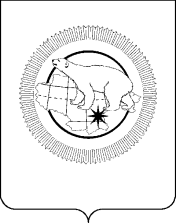 ДЕПАРТАМЕНТ ПРОМЫШЛЕННОЙ ПОЛИТИКИ ЧУКОТСКОГО АВТОНОМНОГО ОКРУГАПРИКАЗВ соответствии с Федеральным законом от 27 июля 2010 года № 210-ФЗ «Об организации предоставления государственных и муниципальных услуг», Постановлением Правительства Чукотского автономного округа от 12 февраля 2016 года № 65 «О разработке и утверждении административных регламентов исполнения государственных функций и административных регламентов предоставления государственных услуг», Постановлением Правительства Чукотского автономного округа от 26 декабря 2018 года № 451 «Об утверждении структуры, предельной штатной численности и Положения о Департаменте промышленной политики Чукотского автономного округа,    ПРИКАЗЫВАЮ:1. Утвердить прилагаемый Административный регламент Департамента промышленной политики Чукотского автономного округа по предоставлению государственной услуги «Выдача специального разрешения на движение по автомобильным дорогам общего пользования регионального значения Чукотского автономного округа тяжеловесного и (или) крупногабаритного транспортного средства».2. Признать утратившими силу приказы Департамента промышленной и сельскохозяйственной политики Чукотского автономного округа:от 27 октября 2016 года № 13 «Об утверждении Административного регламента по предоставлению государственной услуги  «Выдача специального разрешения на движение по автомобильным дорогам общего пользования регионального значения Чукотского автономного округа транспортного средства, осуществляющего перевозку тяжеловесных и (или) крупногабаритных грузов» («Ведомости», 03.11.2016, № 43);от 16 марта 2017 года № 13 «О внесении изменения в Приказ Департамента промышленной и сельскохозяйственной политики Чукотского автономного округа от 27 октября 2016 года № 13» («Ведомости», 07.04.2017, № 13);от 29 июня 2017 года № 30 «О внесении изменения в Приложение к Приказу Департамента промышленной и сельскохозяйственной политики Чукотского автономного округа от 27 октября 2016 года № 13» («Ведомости», 07.07.2017, № 26);от 12 апреля 2018 года № 17 «О внесении изменения в Приложение к Приказу Департамента промышленной и сельскохозяйственной политики Чукотского автономного округа от 27 октября 2016 года № 13» (Официальный интернет-портал правовой информации www.pravo.gov.ru, 17.04.2018);от 9 ноября 2018 года № 52 «О внесении изменений в Приложение к Приказу Департамента промышленной и сельскохозяйственной политики Чукотского автономного округа от 27 октября 2016 года № 13» (Официальный интернет-портал правовой информации www.pravo.gov.ru, 09.11.2018).3. Контроль за исполнением настоящего приказа возложить на Управление транспорта, связи и дорожного хозяйства (Рябко О.Г.).Начальник Департамента                                                                      В.В. БочкаревЛИСТ СОГЛАСОВАНИЯк проекту приказа Департамента промышленной политики Чукотского автономного округа «Об утверждении Административного регламента Департамента промышленной политики Чукотского автономного округа по предоставлению государственной услуги  «Выдача специального разрешения на движение по автомобильным дорогам общего пользования регионального значения Чукотского автономного округа тяжеловесного и (или) крупногабаритного транспортного средства»Разослано: дело; Управление транспорта, связи и дорожного хозяйства.АДМИНИСТРАТИВНЫЙ РЕГЛАМЕНТДепартамента промышленной политики Чукотского автономного округа по предоставлению государственной услуги «Выдача специального разрешения на движение по автомобильным дорогам общего пользования регионального значения Чукотского автономного округа тяжеловесного и (или) крупногабаритного транспортного средства»1. Общие положения1.1. Административный регламент Департамента промышленной политики Чукотского автономного округа по предоставлению государственной услуги «Выдача специального разрешения на движение по автомобильным дорогам общего пользования регионального значения Чукотского автономного округа тяжеловесного и (или) крупногабаритного транспортного средства» (далее – Административный регламент) разработан в целях повышения качества исполнения и доступности предоставления в Чукотском автономном округе государственной услуги по выдаче разрешений на движение по автомобильным дорогам общего пользования регионального значения Чукотского автономного округа тяжеловесных, крупногабаритных транспортных средств (далее – специальное разрешение), и определяет стандарт предоставления государственной услуги, состав, последовательность и сроки выполнения административных процедур, требования к порядку их выполнения, формы контроля за исполнением Административного регламента, досудебный (внесудебный) порядок обжалования решений и действий (бездействия) органа, предоставляющего государственную услугу, а также его должностных лиц.1.2. Заявителями на получение государственной услуги являются владельцы транспортных средств за исключением самоходных транспортных средств с вооружением, военной техники, транспортных средств Вооруженных Сил Российской Федерации, осуществляющих перевозки вооружения, военной техники и военного имущества, (физические и юридические лица, индивидуальные предприниматели), а также их представители, осуществляющие или планирующие осуществлять деятельность, связанную с движением по автомобильным дорогам общего пользования регионального значения Чукотского автономного округа крупногабаритных и (или) тяжеловесных транспортных средств.2. Стандарт предоставления государственной услуги2.1. Наименование государственной услугиГосударственная услуга, предоставляемая в рамках настоящего Административного регламента, именуется «Выдача специального разрешения на движение по автомобильным дорогам общего пользования регионального значения Чукотского автономного округа тяжеловесного и (или) крупногабаритного транспортного средства» (далее – государственная услуга).2.2. Наименование органа, предоставляющего государственную услугу2.2.1. Государственная услуга предоставляется Департаментом промышленной политики Чукотского автономного округа (далее – Департамент) через подведомственное Государственное казённое учреждение Чукотского автономного округа «Управление автомобильных дорог Чукотского автономного округа» (далее – ГКУ ЧАО «Чукотуправтодор»). 2.2.2. Департамент, ГКУ ЧАО «Чукотуправтодор» не вправе требовать от заявителя осуществления действий, в том числе согласований, необходимых для получения государственной услуги и связанных с обращением в иные государственные органы, организации, за исключением получения услуг, включенных в перечень услуг, которые являются необходимыми и обязательными для предоставления государственных услуг, утвержденный нормативным правовым актом Чукотского автономного округа.2.3. Результаты предоставления государственной услугиРезультатами предоставления государственной услуги являются:1) выдача специального разрешения;2) отказ в выдаче специального разрешения.2.4. Сроки предоставления государственной услуги2.4.1. Датой подачи заявления о предоставлении государственной услуги (далее – Заявление) является дата его поступления в ГКУ ЧАО «Чукотуправтодор».2.4.2. Сроки предоставления государственной услуги составляют:в случае если требуется согласование только владельцев автомобильных дорог и при наличии соответствующих согласований, специальное разрешение выдается в срок, не превышающий 11 рабочих дней с даты регистрации Заявления, в случае необходимости согласования маршрута транспортного средства с органами управления Государственной инспекции безопасности дорожного движения Министерства внутренних дел Российской Федерации (далее – Госавтоинспекция) специальное разрешение выдается в течение 15 рабочих дней с даты регистрации Заявления;в случае если для осуществления движения тяжеловесных и (или) крупногабаритных транспортных средств требуется оценка технического состояния автомобильных дорог, их укрепление или принятие специальных мер по обустройству автомобильных дорог, их участков, а также пересекающих автомобильную дорогу сооружений и инженерных коммуникаций, срок предоставления государственной услуги увеличивается на срок проведения указанных мероприятий;в случае если срок выданного специального разрешения на движение крупногабаритной сельскохозяйственной техники (комбайн, трактор) не истек, при этом соответствующим транспортным средством совершено предельное количество поездок, указанное в специальном разрешении, владелец транспортного средства вправе подать повторное Заявление на движение данной крупногабаритной сельскохозяйственной техники (комбайн, трактор) в пределах одного муниципального образования – по такому Заявлению специальное разрешение выдается в течение четырех рабочих дней со дня его регистрации на одну или несколько поездок (не более тридцати) на срок, не превышающий срок действия ранее выданного специального разрешения;Заявление о пропуске тяжеловесных и (или) крупногабаритных транспортных средств, направляемых для ликвидации последствий чрезвычайных ситуаций, а также специализированных транспортных средств телеканалов, радиоканалов и иных вещателей (передвижных телевизионных станций, состоящих из основного и вспомогательного транспортного средства, груз которых составляет оборудование, необходимое для проведения съемок, и мобильных энергетических комплексов, направляемых на проведение съемок и трансляций), рассматривается ГКУ ЧАО «Чукотуправтодор» в течение одного рабочего дня с даты его поступления.В случае выдачи специального разрешения ГКУ ЧАО «Чукотуправтодор» в соответствии с абзацем пятым настоящего пункта, документы, предусмотренные подпунктом 6 пункта 2.6.1 подраздела 2.6 раздела  2 настоящего Административного регламента, а также подтверждающие оплату платежей за возмещение вреда, причиняемого автомобильным дорогам тяжеловесным транспортным средством, представляются заявителем в течение пяти рабочих дней со дня выдачи специального разрешения.2.5. Правовые основания для предоставления государственной услугиПредоставление государственной услуги осуществляется в соответствии с:Налоговым кодексом Российской Федерации (часть вторая) (Собрание законодательства Российской Федерации, 07.08.2000, № 32, ст. 3340);Федеральным законом от 8 ноября 2007 года № 257-ФЗ «Об автомобильных дорогах и о дорожной деятельности в Российской Федерации и о внесении изменений в отдельные законодательные акты Российской Федерации» (Собрание законодательства Российской Федерации, 12.11.2007, № 46, ст. 5553) (далее – Федеральный закон «Об автомобильных дорогах и о дорожной деятельности в Российской Федерации и о внесении изменений в отдельные законодательные акты Российской Федерации»);Федеральным законом от 27 июля 2010 года № 210-ФЗ «Об организации предоставления государственных и муниципальных услуг» (Собрание законодательства Российской Федерации, 02.08.2010, № 31, ст. 4179) (далее – Федеральный закон «Об организации предоставления государственных и муниципальных услуг»);Постановлением Правительства Российской Федерации от 31 января 2020 года № 67 «Об утверждении Правил возмещения вреда, причиняемого тяжеловесными транспортными средствами, об изменении и признании утратившими силу некоторых актов Правительства Российской Федерации» (Официальный интернет-портал правовой информации (www.pravo.gov.ru), 03.02.2020);Постановлением Правительства Российской Федерации от 21 декабря 2020 года № 2200 «Об утверждении Правил перевозок грузов автомобильным транспортом и о внесении изменений в пункт 2.1.1 Правил дорожного движения Российской Федерации» (Официальный интернет-портал правовой информации (www.pravo.gov.ru), 23.12.2020);Приказом Министерства транспорта Российской Федерации от 5 июня 2019 года № 167 «Об утверждении Порядка выдачи специального разрешения на движение по автомобильным дорогам тяжеловесного и (или) крупногабаритного транспортного средства» (Официальный интернет-портал правовой информации (www.pravo.gov.ru), 26.07.2019) (далее – Порядок);Приказ Министерства транспорта Российской Федерации от 30 апреля 2021 года № 145 «Об утверждении Правил обеспечения безопасности перевозок автомобильным транспортом и городским наземным электрическим транспортом» (Официальный интернет-портал правовой информации (www.pravo.gov.ru), 31.05.2021);Постановлением Правительства Чукотского автономного округа от 8 апреля 2010 года № 110 «Об определении показателей размера вреда, причиняемого транспортными средствами, осуществляющими перевозки тяжеловесных грузов, при движении по региональным автомобильным дорогам общего пользования Чукотского автономного округа» («Ведомости» № 15 (445), приложение к газете «Крайний Север», 23.04.2010, № 15 (1721)).2.6. Исчерпывающий перечень документов, необходимых для предоставления государственной услуги2.6.1. Для предоставления государственной услуги заявитель представляет (направляет) в ГКУ ЧАО «Чукотуправтодор» следующие документы:1) Заявление по форме согласно приложению 1 к настоящему административному регламенту, в котором указывается:наименование уполномоченного органа;наименование и организационно-правовая форма – для юридических лиц;идентификационный номер налогоплательщика (ИНН) и основной государственный регистрационный номер (ОГРН или ОГРНИП) – для юридических лиц и индивидуальных предпринимателей;адрес (местонахождение) юридического лица, фамилия, имя, отчество (при наличии) руководителя, телефон;фамилия, имя, отчество (при наличии), адрес места жительства, данные документа, удостоверяющего личность, – для физических лиц и индивидуальных предпринимателей (с указанием статуса индивидуального предпринимателя);банковские реквизиты (наименование банка, расчетный счет, корреспондентский счет, банковский индивидуальный код);исходящий номер (при необходимости) и дата Заявления;наименование, адрес и телефон владельца транспортного средства;маршрут движения (пункт отправления – пункт назначения с указанием их адресов в населенных пунктах, если маршрут проходит по улично-дорожной сети населенных пунктов, без указания промежуточных пунктов);вид перевозки (межрегиональная, местная), срок перевозки, количество поездок;характеристика груза (при наличии груза) (полное наименование, марка, модель, габариты, масса, делимость, длина свеса (при наличии);сведения о транспортном средстве (автопоезде) (марка и модель транспортного средства (тягача, прицепа (полуприцепа)), государственный регистрационный номер транспортного средства (тягача, прицепа (полуприцепа)), параметры транспортного средства (автопоезда) (масса транспортного средства (автопоезда) без груза/с грузом, масса тягача, прицепа (полуприцепа)), расстояние между осями, нагрузки на оси, габариты транспортного средства (автопоезда) (длина, ширина, высота), минимальный радиус поворота с грузом, необходимость автомобиля сопровождения (прикрытия), предполагаемая максимальная скорость движения транспортного средства (автопоезда) с учетом конструктивных особенностей транспортного средства и конкретных дорожных условий на маршруте движения.В случае движения крупногабаритной сельскохозяйственной техники (комбайн, трактор) в пределах одного муниципального образования в Заявлении указывается пункт отправления и пункт назначения с указанием подъездов к местам проведения сельскохозяйственных работ.Заявление оформляется на русском языке машинописным текстом (наименования груза, марок и моделей транспортных средств, их государственных регистрационных номеров допускается оформлять буквами латинского алфавита).2) копию документа каждого транспортного средства (паспорт транспортного средства или свидетельство о регистрации транспортного средства, паспорт самоходной машины), с использованием которого планируется перевозка тяжеловесных и (или) крупногабаритных грузов;3) схему тяжеловесного и (или) крупногабаритного транспортного средства (автопоезда) с изображением размещения груза (при наличии груза): на схеме изображается транспортное средство, планируемое к участию в перевозке, его габариты с грузом (при наличии груза), количество осей и колес на нем, взаимное расположение осей и колес, распределение нагрузки по осям и в случае неравномерного распределения нагрузки по длине оси – распределение на отдельные колеса, а также при наличии груза – габариты груза, расположение груза на транспортном средстве, погрузочная высота, свес (при наличии) (изображается вид в профиль, сзади), способы, места крепления груза;4) сведения о технических требованиях к перевозке заявленного груза в транспортном положении (в случае перевозки груза) – сведения изготовителя, производителя груза, эксплуатационные документы, содержащие информацию о весогабаритных параметрах груза;5) копию платежного документа, подтверждающего уплату государственной пошлины за выдачу специального разрешения (при наличии информации об уплате государственной пошлины, содержащейся в Государственной информационной системе о государственных и муниципальных платежах, копия платежного документа не требуется);6) копию ранее выданного специального разрешения, срок действия которого на момент подачи Заявления не истек, – в случае повторной подачи Заявления на движение крупногабаритной сельскохозяйственной техники (комбайн, трактор) в пределах одного муниципального образования при наличии действующего специального разрешения на данное транспортное средство.2.6.2. Если Заявление подается повторно в случае, когда срок выданного специального разрешения на движение крупногабаритной сельскохозяйственной техники (комбайн, трактор) не истек, но при этом соответствующим транспортным средством совершено предельное количество поездок, указанное в специальном разрешении, владелец транспортного средства вправе подать повторное Заявление на движение данной крупногабаритной сельскохозяйственной техники (комбайн, трактор) в пределах одного муниципального образования – при этом документы, указанные в подпунктах 2-4 пункта 2.6.1 настоящего подраздела, к Заявлению не прилагаются.2.6.3. В случае подачи Заявления представителем владельца транспортного средства к Заявлению также прилагается документ, подтверждающий полномочия представителя владельца транспортного средства.2.6.4. Заявление, схема транспортного средства (автопоезда), а также копии документов, указанных в подпункте 1 пункта 2.6.1 настоящего подраздела, должны быть подписаны заявителем (для физических лиц и индивидуальных предпринимателей) или руководителем (иным уполномоченным лицом) и заверены печатью (при наличии) (для юридических лиц).2.6.5. Заявление с приложением документов, указанных в пункте 2.6.1 настоящего подраздела, может быть подано заявителем в ГКУ ЧАО «Чукотуправтодор», в том числе посредством многофункционального центра предоставления государственных и муниципальных услуг (далее – МФЦ), непосредственно в ГКУ ЧАО «Чукотуправтодор» путем направления их в адрес ГКУ ЧАО «Чукотуправтодор» посредством почтового отправления, посредством факсимильной связи с последующим представлением оригиналов Заявления и схемы транспортного средства, заверенных копий документов и материалов, указанных в подпункте 1 пункта 2.6.1 настоящего подраздела, или в электронном виде посредством Единого портала государственных и муниципальных услуг (www.gosuslugi.ru) (далее – Единый портал), региональной государственной информационной системы «Портал государственных и муниципальных услуг (функций) Чукотского автономного округа» (далее – Портал).2.6.6. Информацию о перечне документов, необходимых для предоставления государственной услуги, и образец Заявления можно получить в Департаменте, ГКУ ЧАО «Чукотуправтодор», а также на официальном сайте Чукотского автономного округа в сети Интернет (далее – сайт Чукотка.рф), на Едином портале, Портале.2.6.7. ГКУ ЧАО «Чукотуправтодор» в отношении владельца транспортного средства получают информацию о государственной регистрации в качестве индивидуального предпринимателя или юридического лица, зарегистрированных на территории Российской Федерации, с использованием единой системы межведомственного электронного взаимодействия и (или) подключаемых к ней региональных систем межведомственного электронного взаимодействия по межведомственному запросу органа, исключая требование данных документов у заявителя. Заявитель вправе представить указанную информацию в ГКУ ЧАО «Чукотуправтодор» по собственной инициативе.2.6.8. Запрещается требовать от заявителя:1) представления документов и информации или осуществления действий, представление или осуществление которых не предусмотрено нормативными правовыми актами, регулирующими отношения, возникающие в связи с предоставлением государственной услуги;2) предоставления документов и информации, которые в соответствии с нормативными правовыми актами Российской Федерации, нормативными правовыми актами Чукотского автономного округа и муниципальными правовыми актами находятся в распоряжении государственных органов, предоставляющих государственную услугу, иных государственных органов и (или) подведомственных государственным органам и органам местного самоуправления организаций, участвующих в предоставлении государственных услуг, за исключением документов, указанных в части 6 статьи 7 Федерального закона «Об организации предоставления государственных и муниципальных услуг»;3) представления документов и информации, отсутствие и (или) недостоверность которых не указывались при первоначальном отказе в приеме документов, необходимых для предоставления государственной услуги, либо в предоставлении государственной услуги, за исключением следующих случаев:изменение требований нормативных правовых актов, касающихся предоставления государственной услуги, после первоначальной подачи заявления о предоставлении государственной услуги;наличие ошибок в Заявлении и документах, поданных заявителем после первоначального отказа в приеме документов, необходимых для предоставления государственной услуги, либо в предоставлении государственной услуги и не включенных в представленный ранее комплект документов;истечение срока действия документов или изменение информации после первоначального отказа в приеме документов, необходимых для предоставления государственной услуги, либо в предоставлении государственной услуги;выявление документально подтвержденного факта (признаков) ошибочного или противоправного действия (бездействия) работника МФЦ, специалиста ГКУ ЧАО «Чукотуправтодор», при первоначальном отказе в приеме документов, необходимых для предоставления государственной услуги, либо в предоставлении государственной услуги, о чем в письменном виде за подписью начальника ГКУ ЧАО «Чукотуправтодор», руководителя МФЦ при первоначальном отказе в приеме документов, необходимых для предоставления государственной услуги, уведомляется заявитель, а также приносятся извинения за доставленные неудобства;4) предоставления на бумажном носителе документов и информации, электронные образы которых ранее были заверены в соответствии с пунктом 7.2 части 1 статьи 16 Федерального закона «Об организации предоставления государственных и муниципальных услуг», за исключением случаев, если нанесение отметок на такие документы либо их изъятие является необходимым условием предоставления государственной услуги, и иных случаев, установленных федеральными законами.2.6.9. При предоставлении государственной услуги в электронной форме с использованием Единого портала и Портала не допускается:отказывать в приеме Заявления и иных документов, необходимых для предоставления государственной услуги, а также отказывать в предоставлении государственной услуги в случае, если Заявление и документы, необходимые для предоставления государственной услуги, поданы в соответствии с информацией о сроках и порядке предоставления государственной услуги, опубликованной на Едином портале и Портале;требовать от заявителя при осуществлении записи на прием в Департамент, ГКУ ЧАО «Чукотуправтодор» или МФЦ совершения иных действий, кроме прохождения идентификации и аутентификации в соответствии с нормативными правовыми актами Российской Федерации, указания цели приема, а также предоставления сведений, необходимых для расчета длительности временного интервала, который необходимо забронировать для приема;требовать от заявителя представления документов, подтверждающих внесение заявителем платы за предоставление государственной услуги.2.6.10. Датой обращения заявителя о предоставлении государственной услуги является дата регистрации Заявления и прилагаемых документов в ГКУ ЧАО «Чукотуправтодор».2.7. Исчерпывающий перечень оснований для отказа в приеме документов, необходимых для предоставления государственной услугиОснованиями для отказа в приеме и регистрации документов, необходимых для предоставления государственной услуги, указанных в пункте 2.6.1 подраздела 2.6 настоящего раздела, являются:1) подписание Заявления лицом, не имеющим полномочий на его подписание;2) оформление Заявления не по форме, установленной в приложении 1 к настоящему Административному регламенту, а также отсутствие в Заявлении каких-либо сведений предусмотренных формой Заявления;3) несоответствие прилагаемых к Заявлению документов требованиям пунктов 2.6.1-2.6.4 подраздела 2.6 настоящего раздела (за исключением случаев, установленных подпунктами 5, 6 пункта 2.6.1 подраздела 2.6 настоящего раздела);4) несоответствие представленных документов следующим требованиям:полномочия представителя должны быть оформлены в порядке, установленном главой 10 Гражданского кодекса Российской Федерации;текст в документах должен быть написан разборчиво и отчетливо читаться, в том числе и при передаче документов посредством факсимильной связи или электронной почты;в документах не должно быть подчисток, приписок, зачеркнутых слов и иных исправлений;документы не должны быть заполнены карандашом, а также не должны иметь повреждения, наличие которых допускает неоднозначность толкования их содержания.2.8. Исчерпывающий перечень оснований для приостановления или отказа в предоставлении государственной услуги2.8.1. Основаниями для отказа в предоставлении государственной услуги являются:1) невозможность выдать специальное разрешение по заявленному маршруту в случае, когда маршрут, часть маршрута транспортного средства не проходит по автомобильным дорогам регионального или межмуниципального значения, участкам таких автомобильных дорог, по автомобильным дорогам местного значения, расположенным на территориях двух и более муниципальных образований (муниципальных районов, городских округов), а также, когда маршрут транспортного средства не проходит в границах Чукотского автономного округа, или маршрут, часть маршрута проходят по автомобильным дорогам федерального значения, участкам таких автомобильных дорог;2) несоответствие информации о государственной регистрации в качестве индивидуального предпринимателя или юридического лица соответствующей информации, указанной в Заявлении;3) сведения, предоставленные в Заявлении и документах, не соответствуют техническим характеристикам транспортного средства и груза, а также технической возможности осуществления заявленной перевозки тяжеловесных и (или) крупногабаритных грузов, в том числе:несоответствие разрешенной максимальной массы тягача и прицепа (полуприцепа), указанной в заявлении полной массы тягача и прицепа (полуприцепа);указанные в заявлении габариты в графе «Параметры транспортного средства» меньше, указанных габаритов перевозимого груза;несоответствие указанной в заявлении полной массы транспортного средства, указанной в Заявлении сумме нагрузок на оси;несоответствие указанной в Заявлении полной массы транспортного средства, указанной в Заявлении сумме массы тягача без нагрузки, массы прицепа (полуприцепа) без нагрузки и массы перевозимого груза и т.д.;4) установленные требования о перевозке делимого груза не соблюдены;5) при согласовании маршрута установлена невозможность осуществления перевозки по заявленному маршруту транспортным средством с заявленными техническими характеристиками в связи с техническим состоянием автомобильной дороги, искусственного сооружения или инженерных коммуникаций, а также по требованиям безопасности дорожного движения;6) отсутствует согласие заявителя на:проведение оценки технического состояния автомобильной дороги или ее участков;принятие специальных мер по обустройству пересекающих автомобильную дорогу сооружений и инженерных коммуникаций, определенных согласно проведенной оценке технического состояния автомобильной дороги и в установленных законодательством случаях;укрепление автомобильных дорог или принятие специальных мер по обустройству автомобильных дорог или их участков, определенных согласно проведенной оценке технического состояния автомобильной дороги и в установленных законодательством случаях;7) заявитель не произвел оплату оценки технического состояния автомобильных дорог, их укрепления в случае, если такие работы были проведены по согласованию с заявителем и не предоставил копии платежных документов, подтверждающих такую оплату;8) заявитель не произвел оплату принятия специальных мер по обустройству автомобильных дорог, их участков, а также пересекающих автомобильную дорогу сооружений и инженерных коммуникаций, если такие работы были проведены по согласованию с заявителем и не предоставил копии платежных документов, подтверждающих такую оплату;9) заявитель не внес плату в счет возмещения вреда, причиняемого автомобильным дорогам тяжеловесным транспортным средством и не предоставил копии платежных документов, подтверждающих такую оплату;10) отсутствие оригинала заявления и схемы автопоезда на момент выдачи специального разрешения, заверенных регистрационных документов транспортного средства, в случае если заявление и документы направлялись в ГКУ ЧАО «Чукотуправтодор» с использованием факсимильной связи;11) отсутствует согласование владельцев автодорог или согласующих организаций, если не требуется разработка специального проекта и (или) проекта организации дорожного движения;12) отсутствует специальный проект, проект организации дорожного движения (при необходимости);13) крупногабаритная сельскохозяйственная техника (комбайн, трактор), в случае повторной подачи заявления в соответствии с подпунктом 6 пункта 2.6.1 подраздела 2.6 настоящего раздела, является тяжеловесным транспортным средством;14) заявитель не произвел оплату государственной пошлины за выдачу специального разрешения (кроме международных автомобильных перевозок тяжеловесных и (или) крупногабаритных грузов).2.8.2. Основанием для приостановления предоставления государственной услуги является необходимость проведения оценки технического состояния автомобильных дорог, их укрепление или принятие специальных мер по обустройству автомобильных дорог, их участков, а также пересекающих автомобильную дорогу сооружений и инженерных коммуникаций – на срок проведения указанных мероприятий, но не более 30 рабочих дней.2.9. Размер платы, взимаемой с заявителя при предоставлении государственной услуги и способы ее взимания2.9.1. Заявители в соответствии с подпунктом 111 пункта 1 статьи 333.33 главы 25.3 Налогового кодекса Российской Федерации уплачивают государственную пошлину в размере 1 600 рублей за выдачу специального разрешения на перевозку тяжеловесных и (или) крупногабаритных грузов.2.9.2. Способом оплаты является наличное (безналичное) перечисление денежных средств через кредитные организации получателю платежа – ГКУ ЧАО «Чукотуправтодор».Реквизиты для перечисления государственной пошлины за выдачу специальных разрешений, бланки квитанций размещаются на информационных стендах ГКУ ЧАО «Чукотуправтодор», на сайте Чукотка.рф, а также предоставляются на основании устных и письменных обращений.Образец извещения с указанием реквизитов, необходимых для уплаты государственной пошлины, представлен в приложении 2 к настоящему Административному регламенту.Излишне уплаченные суммы государственной пошлины возвращаются заявителю на основании его письменного обращения в ГКУ ЧАО «Чукотуправтодор» составленного в произвольной форме.2.9.3. Дополнительно заявитель осуществляет оплату:в счет возмещения вреда, причиняемого автомобильным дорогам тяжеловесным транспортным средством, в размере, установленном в извещении по расчету платы за перевозку тяжеловесных грузов, по форме, определенной в приложении 3 к настоящему Административному регламенту;оценки технического состояния автомобильных дорог, их укрепления в случае, если такие работы были проведены по согласованию с заявителем;принятия специальных мер по обустройству автомобильных дорог, их участков, а также пересекающих автомобильную дорогу сооружений и инженерных коммуникаций, если такие работы были проведены по согласованию с заявителем;Заявитель возмещает расходы на проведение оценки технического состояния автомобильных дорог, укрепление автомобильных дорог или принятие специальных мер по обустройству автомобильных дорог или их участков юридическим лицам и индивидуальным предпринимателям, принимающим такие меры в соответствии с частью 14 статьи 31 Федерального закона «Об автомобильных дорогах и о дорожной деятельности в Российской Федерации и о внесении изменений в отдельные законодательные акты Российской Федерации».Размер вреда, причиняемого тяжеловесным транспортным средством, возмещается заявителем:ГКУ ЧАО «Чукотуправтодор», в случае движения указанного транспортного средства по автомобильным дорогам общего пользования регионального и (или) межмуниципального значения;органам местного самоуправления в случае движения указанного транспортного средства по автомобильным дорогам местного значения;собственнику автомобильной дороги, в случае движения указанного транспортного средства по частной автомобильной дороге.2.10. Максимальные сроки ожидания в очереди2.10.1. Максимальный срок ожидания в очереди не должен превышать:при подаче заявления о предоставлении государственной услуги – не более 15 минут на одно транспортное средство;при получении результата предоставления государственной услуги – не более 15 минут на одно транспортное средство.2.10.2. Время ожидания в очереди при подаче Заявления о предоставлении государственной услуги и при получении результата государственной услуги увеличивается пропорционально количеству транспортных средств, на которые подаются (поданы) Заявления на получение специальных разрешений.2.11. Срок регистрации запроса заявителя о предоставлении государственной услуги2.11.1. Заявление и прилагаемые к нему документы регистрируются в течение одного рабочего дня с даты их поступления должностным лицом ГКУ ЧАО «Чукотуправтодор», ответственным за прием и регистрацию документов.В случае использования средств почтовой, факсимильной связи, электронной почты либо подачи Заявления через МФЦ – в течение одного рабочего дня со дня поступления заявления в ГКУ ЧАО «Чукотуправтодор».Заявление о получении специального разрешения, направленное с использованием Единого портала, регистрируется указанной информационной системой. Датой приема заявления является дата его регистрации в информационной системе.2.11.2. В случае принятия решения об отказе в регистрации Заявления, должностное лицо ГКУ ЧАО «Чукотуправтодор», ответственное за прием и регистрацию документов, в течение одного рабочего дня с даты поступления Заявления и прилагаемых к нему документов посредством почтового отправления, электронной почты либо по телефону, указанному в Заявлении, информирует заявителя о принятом решении с указанием оснований принятия данного решения.2.12. Требования к помещениям, в которых предоставляется государственной услуги2.12.1. Помещения, где осуществляется прием заявителей по вопросам, связанным с предоставлением государственной услуги, оборудуются информационными стендами, стульями и столами, а также автоматической пожарной сигнализацией и средствами пожаротушения, и средствами оповещения о возникновении чрезвычайной ситуации.2.12.2. Для ожидания заинтересованными лицами и заявителями приема отводятся специально обозначенные места, оснащенные стульями, столами (стойками) для заполнения документов, а также бумагой и канцелярскими принадлежностями для осуществления необходимых записей, а также стендами с информацией, относящейся к деятельности по предоставлению государственной услуги.Здание, в котором расположено ГКУ ЧАО «Чукотуправтодор», должно быть оборудовано отдельным входом для свободного доступа заявителей, информационной табличкой (вывеской) с его наименованием и адресом нахождения.2.12.3. Прием заявителей осуществляется в кабинетах, которые оборудуются информационными табличками с указанием:номера кабинета;фамилии, имени и отчества сотрудника.2.12.4. Рабочее место специалиста ГКУ ЧАО «Чукотуправтодор», предоставляющего государственную услугу, оборудуются столами, стульями, компьютерами с возможностью доступа к необходимым информационным базам данных и печатающим и сканирующим устройством, позволяющими своевременно и в полном объеме предоставлять услугу.2.12.5. Помещения, предназначенные для предоставления государственной услуги, должны удовлетворять требованиям об обеспечении беспрепятственного доступа инвалидов к объектам социальной, инженерной и транспортной инфраструктур и к предоставляемым в них услугам в соответствии с законодательством Российской Федерации о социальной защите инвалидов.Доступ в здание должен быть оборудован с учетом потребностей лиц с ограниченными возможностями, обеспечен беспрепятственный доступ лиц с ограниченными возможностями передвижения к помещениям, в которых предоставляется государственная услуга.При необходимости инвалиду предоставляется помощник из числа работников ГКУ ЧАО «Чукотуправтодор» для преодоления барьеров, возникающих при предоставлении государственной услуги наравне с другими гражданами.Вход в здание оборудован кнопкой вызова, а также содержат информацию о контактных номерах телефонов для вызова работника, ответственного за сопровождение инвалида.В целях беспрепятственного доступа инвалидов и маломобильных групп населения к информации о государственной услуге размещение носителей информации о порядке предоставления государственной услуги производится с учетом ограничений их жизнедеятельности.Инвалидам обеспечиваются:сопровождение инвалидов, имеющих стойкие расстройства функции зрения и возможность самостоятельного передвижения;дублирование необходимой для инвалидов звуковой и зрительной информации, а также надписей, знаков и иной текстовой и графической информации знаками, выполненными рельефно-точечным шрифтом Брайля, допуск сурдопереводчика и тифлосурдопереводчика;допуск собаки-проводника на объекты (здания, помещения), в которых предоставляется государственная услуга, при наличии документа, подтверждающего ее специальное обучение и выдаваемого по форме и в порядке, которые определяются федеральным органом исполнительной власти, осуществляющим функции по выработке и реализации государственной политики и нормативно-правовому регулированию в сфере социальной защиты населения;оказание инвалидам помощи в преодолении барьеров, мешающих получению ими государственной услуги наравне с другими лицами.2.13. Показатели доступности и качества государственной услуги2.13.1. Показателями доступности государственной услуги являются:открытость информации о государственной услуге;наличие необходимого и достаточного количества специалистов, а также помещений, в которых осуществляется прием документов от заявителей, выдача документов заявителю, в целях соблюдения установленных административным регламентом сроков предоставления государственной услуги;возможность выбора заявителем формы обращения за предоставлением государственной услуги;размещение в сети Интернет, средствах массовой информации, на информационном стенде сведений о месте нахождения, графике работы, справочном телефоне, специалисте, ответственном за предоставление государственной услуги, последовательности и сроках предоставления государственной услуги;возможность получения государственной услуги в МФЦ, в том числе посредством запроса о предоставлении нескольких государственных услуг, предусмотренного статьей 15.1 Федерального закона «Об организации предоставления государственных и муниципальных услуг» (далее – комплексный запрос);возможность получения государственной услуги по экстерриториальному принципу (независимо от места регистрации (пребывания) заявителя на территории Чукотского автономного округа).2.13.2. Показателями качества государственной услуги являются:соблюдение сроков и последовательности исполнения административных процедур, предусмотренных настоящим Административным регламентом;обоснованность отказов в предоставлении государственной услуги;консультирование и информирование о ходе предоставления государственной услуги.2.13.3. Показатели доступности и качества государственных услуг при предоставлении в электронном виде:возможность получения информации о порядке и сроках предоставления услуги с использованием Единого Портала и Портала;возможность записи на прием в Департамент для подачи заявления о предоставлении государственной услуги посредством Портала;возможность формирования заявления (запроса) заявителем на Портале;возможность приема и регистрации ГКУ ЧАО «Чукотуправтодор» заявления и иных документов, необходимых для предоставления государственной услуги, поданных посредством Портала;возможность получения результата предоставления государственной услуги - отказа в выдаче специального разрешения в форме электронного документа;возможность оценить доступность и качество государственной услуги на Портале;возможность направления в электронной форме жалобы на решения и действия (бездействие) Департамента, ГКУ ЧАО «Чукотуправтодор», должностного лица Департамента, ГКУ ЧАО «Чукотуправтодор» в ходе предоставления услуги. 2.14. Иные требования, в том числе учитывающие особенности предоставления    государственной услуги в МФЦ по экстерриториальному принципу и особенности предоставления государственной услуги в электронной форме2.14.1. Заявителям предоставляется возможность оказания государственной услуги по принципу «одного окна» в МФЦ, при условии предоставления государственной услуги в рамках соглашения о взаимодействии между МФЦ, Департаментом и ГКУ ЧАО «Чукотуправтодор» (далее – Соглашение с МФЦ).2.14.2. Заявитель вправе подать заявление на предоставлении государственной услуги и прилагаемых к нему документов по экстерриториальному принципу (независимо от места регистрации (пребывания) заявителя на территории Чукотского автономного округа).2.14.3. Идентификация заявителей на Портале осуществляется посредством подтверждения учетной записи пользователя в федеральной системе Единая система идентификации и аутентификации в инфраструктуре, обеспечивающей информационно-технологическое взаимодействие информационных систем, используемых для предоставления государственных и муниципальных услуг в электронной форме (далее – ЕСИА).2.15. Порядок информирования о правилах предоставления государственной услуги2.15.1.  Адрес места нахождения Департамента: 689000, Чукотский автономный округ, г. Анадырь, ул. Отке, д. 4.Адрес места нахождения ГКУ «Чукотуправтодор»: 689000, Чукотский автономный округ, г. Анадырь, ул. Тевлянто, д. 8.График работы Департамента: понедельник – четверг с 9.00 до 19.00, пятница с 9.00 до 17.45, перерыв с 12.45 до 14.30.В предпраздничные дни продолжительность времени работы сокращается на один час.График работы ГКУ ЧАО «Чукотуправтодор»: понедельник – четверг с 9.00 до 18.30, пятница с 9.00 до 17.00, перерыв с 12.30 до 14.00.В предпраздничные дни продолжительность времени работы сокращается на один час.Способы получения информации о месте нахождения Департамента и ГКУ ЧАО «Чукотуправтодор», графике их работы:на сайте Чукотка.рф;непосредственно в Департаменте или ГКУ ЧАО «Чукотуправтодор»;с использованием средств телефонной связи;при письменном обращении;на Портале, Едином портале.2.15.2. Контактные телефоны Департамента: 8 (42722) 6-35-31, факс:                8 (42722) 2-43-33.Контактные телефоны ГКУ ЧАО «Чукотуправтодор»: 8 (42722) 6-05-68, факс: 8 (42722) 6-45-73.2.15.3. Адрес электронной почты Департамента: dp_priem@dpprom.chukotka-gov.ru.Адрес электронной почты ГКУ ЧАО «Чукотуправтодор»: road@anadyr.ru.2.15.4. Страница Департамента на сайте Чукотка.рф: http://чукотка.рф/vlast/organy-vlasti/depprom. Страница ГКУ ЧАО «Чукотуправтодор» на сайте Чукотка.рф: http://чукотка.рф/directories/regions/ avtodor.Адрес Портала https://чукотка.рф/naselenie/portal-gosuslug.Адрес Единого портала: https://www.gosuslugi.ru.Официальный сайт МФЦ в информационно-телекоммуникационной сети «Интернет»: http://mfc87.ru.2.15.5. Информирование и консультирование по вопросам предоставления государственной услуги заявителей осуществляются:при личном обращении (устные обращения);по телефону;по почте, в том числе электронной почте;посредством размещения сведений в средствах массовой информации, информационно-телекоммуникационных сетях общего пользования;на информационных стендах, расположенных в помещении ГКУ ЧАО «Чукотуправтодор»;посредством размещения сведений на Едином портале и Портале;с использованием средств Единого портала и Портала.2.15.6. На информационных стендах размещается следующая информация:о месте нахождения и графике работы Департамента и ГКУ ЧАО «Чукотуправтодор», а также способах получения указанной информации;о справочных телефонах Департамента и ГКУ ЧАО «Чукотуправтодор», факсах, адресах электронной почты Департамента и ГКУ ЧАО «Чукотуправтодор», адресах страниц Департамента и ГКУ ЧАО «Чукотуправтодор» на сайте Чукотка.рф;об адресах Единого портала и Портала;о перечне необходимых для предоставления государственной услуги документов (в том числе Заявление), их форм, способе получения, в том числе в электронной форме;о порядке получения информации по предоставлению государственной услуги, сведений о ходе предоставления государственной услуги, в том числе с использованием Портала;извлечения из нормативных правовых актов, регулирующих предоставление государственной услуги;об адресах места нахождения и графике работы МФЦ.2.15.7. На Едином портале, Портале размещается следующая информация:исчерпывающий перечень документов, необходимых для предоставления государственной услуги, требования к оформлению указанных документов, а также перечень документов, которые заявитель вправе представить по собственной инициативе;круг заявителей;срок предоставления государственной услуги;результат предоставления государственной услуги, порядок представления документа, являющегося результатом предоставления государственной услуги;размер государственной пошлины, взимаемой с заявителя при предоставлении государственной услуги;исчерпывающий перечень оснований для приостановления или отказа в предоставлении государственной услуги;о праве заявителя на досудебное (внесудебное) обжалование действий (бездействия) и решений, принятых (осуществляемых) в ходе предоставления государственной услуги;формы заявлений, используемые при предоставлении государственной услуги.Информация на Едином портале и Портале о порядке и сроках предоставления государственной услуги на основании сведений, содержащихся в реестре государственных и муниципальных услуг (функций), предоставляется заявителю бесплатно.Доступ к информации о сроках и порядке предоставления услуги осуществляется без выполнения заявителем каких-либо требований, в том числе без использования программного обеспечения, установка которого на технические средства заявителя требует заключения лицензионного или иного соглашения с правообладателем программного обеспечения, предусматривающего взимание платы, регистрацию или авторизацию заявителя, или предоставление им персональных данных.2.15.8. На страницах Департамента и ГКУ ЧАО «Чукотуправтодор» на сайте Чукотка.рф размещается следующая информация:о месте нахождения и графике работы Департамента и ГКУ ЧАО «Чукотуправтодор», а также способах получения указанной информации;о справочных телефонах Департамента и ГКУ ЧАО «Чукотуправтодор», факсах, адресах электронной почты Департамента и ГКУ ЧАО «Чукотуправтодор»;об адресах Единого портала и Портала;о перечне необходимых для предоставления государственной услуги документов, их формы, образцы заполнения, способ получения, в том числе в электронной форме;о порядке получения информации по предоставлению государственной услуги, сведений о ходе предоставления государственной услуги, в том числе с использованием Единого портала и Портала;извлечения из нормативных правовых актов, регулирующих предоставление государственной услуги;об адресах места нахождения и графике работы МФЦ.2.15.9. Информирование заявителей проводится в форме:устного информирования;письменного информирования.2.15.10. Устное информирование осуществляется специалистами ГКУ ЧАО «Чукотуправтодор» при обращении заявителей за информацией лично или по телефонам, указанным в пункте 2.15.1 настоящего раздела.Специалисты ГКУ ЧАО «Чукотуправтодор», осуществляющие устное информирование, принимают все необходимые меры для дачи полного и оперативного ответа на поставленные вопросы.Устное информирование каждого заявителя осуществляется в течение времени, необходимого для ответа на каждый поставленный вопрос.2.15.11. При ответах на телефонные звонки и устные обращения специалисты ГКУ ЧАО «Чукотуправтодор» подробно информируют обратившихся по интересующим их вопросам.Ответ должен начинаться с информации о наименовании организации, в которую обратились заявители, фамилии, имени, отчества и должности специалиста, принявшего телефонный звонок.При устном обращении заявителей (по телефону) специалисты ГКУ ЧАО «Чукотуправтодор» дают ответы самостоятельно. Если специалист ГКУ ЧАО «Чукотуправтодор», к которому обратился заявитель, не может ответить самостоятельно, то заявитель должен быть направлен к другому специалисту или же обратившемуся заявителю должен быть сообщен телефонный номер, по которому можно получить необходимую информацию, либо специалист может предложить заявителю обратиться письменно.2.15.12. Письменное информирование осуществляется путем направления ответов почтовым отправлением или посредством информационно-телекоммуникационных сетей общего пользования (по электронной почте, по факсу) в течение 30 дней со дня регистрации письменного обращения.Ответ направляется в письменном виде в зависимости от способа обращения заявителя за информацией или способа доставки ответа, указанного в письменном обращении заявителя.Ответ на обращение заявителя, поступившее по информационным системам общего пользования, направляется по адресу, указанному в обращении.2.15.12. Заявитель имеет право на получение сведений о ходе предоставления государственной услуги со дня приема Заявления при помощи телефонного, письменного обращения, посредством электронной почты, Портала и личного посещения ГКУ ЧАО «Чукотуправтодор».Заявителю предоставляются сведения о том, на каком этапе предоставления государственной услуги находится поданное им Заявление.В случае, когда срок предоставления государственной услуги увеличивается до 30 и более дней, письменное информирование заявителя, о ходе предоставления государственной услуги, осуществляется путем направления ответа, отправленного почтовым отправлением или посредством информационно-телекоммуникационных сетей общего пользования (по электронной почте, по факсу) в соответствии с Федеральным законом от 2 мая 2006 года № 59-ФЗ «О порядке рассмотрения обращений граждан Российской Федерации».3. Состав, последовательность и сроки выполнения административных процедур3.1. Исчерпывающий перечень административных процедурПредоставление государственной услуги включает в себя следующие административные процедуры:1) прием и регистрация заявления и документов;2) рассмотрение заявления и документов;3) согласование маршрута движения тяжеловесного и (или) крупногабаритного транспортного средства с владельцами автомобильных дорог, по которым проходит такой маршрут;4) согласование маршрута транспортного средства для движения которого требуется оценка технического состояния автомобильных дорог, их укрепление или принятие специальных мер по обустройству автомобильных дорог, их участков, а также пересекающих автомобильную дорогу сооружений и инженерных коммуникаций;5) принятие решения о выдаче специального разрешения либо об отказе в выдаче специального разрешения;6) выдача специального разрешения.3.2.  Прием и регистрация заявления и документов3.2.1. Основанием для начала административной процедуры является поступление в ГКУ ЧАО «Чукотуправтодор» заявления и документов указанных в подразделе 2.6 раздела 2 настоящего Административного регламента.3.2.2. Должностным лицом, ответственным за прием и регистрацию заявления, является специалист ГКУ ЧАО «Чукотуправтодор», в служебные обязанности которого входит исполнение данной административной процедуры.3.2.3. Специалист ГКУ ЧАО «Чукотуправтодор»:проверяет полномочие заявителя на подписание заявления;проверяет представленные документы на предмет отсутствия оснований для отказа в приеме Заявления, установленных подразделом 2.7 раздела 2 настоящего Административного регламента;в автоматизированной системе электронного документооборота регистрирует Заявление путем проставления регистрационного номера и даты поступления документа либо на Портале, в зависимости от способа поступления Заявления;формирует дело заявителя.3.2.4. При наличии оснований для отказа в приеме поступившего Заявления специалист ГКУ ЧАО «Чукотуправтодор» информирует лично либо по телефону, указанному в заявлении, заявителя о наличии основания для отказа в  приеме заявления с разъяснением содержания выявленных недостатков в представленном  заявлении и предложением принятия мер по их устранению либо направляет в его адрес данную информацию посредством почтового отправления или в форме электронного документа (в зависимости от способа, которым заявление поступило в ГКУ ЧАО «Чукотуправтодор»).3.2.5. Срок приема и регистрации Заявления или отказа его в приеме составляет один рабочий день со дня поступления заявления в ГКУ ЧАО «Чукотуправтодор».3.2.6. Критерием принятия решения в рамках настоящей административной процедуры является наличие либо отсутствие оснований для отказа в приеме документов.3.2.7. Результатом выполнения административной процедуры является прием заявления и прилагаемых документов либо отказ в приеме документов, необходимых для предоставления государственной услуги.3.2.8. Способом фиксации результата выполнения административной процедуры является регистрация заявления либо зарегистрированный и направленный заявителю отказ в принятии документов, необходимых для предоставления государственной услуги.3.3. Рассмотрение заявления и документов 3.3.1. Основанием для начала административной процедуры является регистрация Заявления в региональной системе межведомственного электронного взаимодействия (РСМЭВ).Должностным лицом, ответственным за рассмотрение документов, является специалист ГКУ ЧАО «Чукотуправтодор», в служебные обязанности которого входит выполнение данного административного действия.3.3.2. Специалист ГКУ ЧАО «Чукотуправтодор» при рассмотрении представленного заявления проверяет:наличие полномочий ГКУ ЧАО «Чукотуправтодор» на выдачу специального разрешения по заявленному маршруту;сведения, предоставленные в заявлении, на соответствие технических характеристик транспортного средства и груза (при наличии груза), а также технической возможности осуществления движения тяжеловесного и (или) крупногабаритного транспортного средства по заявленному маршруту;информацию о государственной регистрации в качестве индивидуального предпринимателя или юридического лица (для российских перевозчиков) с использованием единой системы межведомственного электронного взаимодействия и подключаемых к ней региональных систем межведомственного электронного взаимодействия;сведения о соблюдении требований о перевозке делимого груза; 3.3.4. Срок рассмотрения заявления и прилагаемых к нему документов составляет четыре рабочих дня со дня регистрации заявления.3.3.5. Формирование и направление межведомственного запроса в целях получения документов и информации, находящихся в распоряжении органов, предоставляющих государственные и муниципальные услуги, иных государственных и муниципальных органов, и подведомственных им учреждений.Основанием начала административного действия является отсутствие документов, необходимых в соответствии с нормативными правовыми актами для предоставления государственной услуги, которые находятся в распоряжении государственных органов, органов местного самоуправления и иных организаций, а также непредставление заявителем по собственной инициативе документов, указанных в пункте 2.6.7 подраздела 2.6 раздела 2 настоящего административного регламента.Должностным лицом, ответственным за осуществление межведомственного запроса, является специалист ГКУ ЧАО «Чукотуправтодор», в служебные обязанности которого входит выполнение данного административного действия.В случае если заявителем не представлена информация, указанная в  пункте 2.6.7 подраздела 2.6 раздела 2 настоящего административного регламента, должностное лицо направляет межведомственный запрос в Федеральную налоговую службу о предоставлении информации, подтверждающей факт внесения сведений о заявителе в Единый государственный реестр юридических лиц и индивидуальных предпринимателей и постановки заявителя на налоговый учет, а также проверяет факт уплаты заявителем государственной пошлины с использованием информации об уплате государственной пошлины, содержащейся в ГИС ГМП.Межведомственный запрос о представлении документов и (или) информации, необходимой для предоставления государственной услуги, осуществляется через систему межведомственного электронного взаимодействия (при отсутствии - на бумажном носителе с соблюдением требований законодательства Российской Федерации в области персональных данных).Межведомственный запрос должен содержать следующие сведения:1) наименование органа (организации), выдающего специальное разрешение;2) наименование органа (организации), в адрес которого направляется межведомственный запрос;3) наименование государственной услуги, для предоставления которой необходимо представление документа и (или) информации, а также, если имеется, номер (идентификатор) такой услуги в реестре государственных услуг;4) указание на положения нормативного правового акта, которыми установлено представление документа и (или) информации, необходимых для предоставления государственной услуги, и указание на реквизиты данного нормативного правового акта;5) сведения, необходимые для представления документа и (или) информации, установленные административным регламентом предоставления государственной услуги, а также сведения, предусмотренные нормативными правовыми актами как необходимые для представления таких документа и (или) информации;6) контактную информацию для направления ответа на межведомственный запрос;7) дату направления межведомственного запроса;8) фамилию, имя, отчество и должность исполнителя, подготовившего и направившего межведомственный запрос, а также номер служебного телефона и (или) адрес электронной почты данного исполнителя для связи;9) информацию о факте получения согласия представление информации, доступ к которой ограничен федеральными законами.Направление межведомственного запроса и направление ответа на межведомственный запрос допускаются только в целях, связанных с предоставлением государственной услуги.Срок направления межведомственного запроса – в течение одного рабочего дня с начала проведения проверки.Срок подготовки и направления ответа на межведомственный запрос не может превышать пяти рабочих дней со дня поступления межведомственного запроса в соответствующий орган (организацию).Копия межведомственного запроса и ответа на межведомственный запрос приобщаются к делу заявителя.3.3.6. При наличии оснований для отказа в предоставлении государственной услуги, указанных в пункте 2.8.1 подраздела 2.8 раздела 2 настоящего административного регламента, специалист ГКУ ЧАО «Чукотуправтодор» информирует лично заявителя об отказе в предоставлении государственной услуги с разъяснением причин либо направляет в его адрес данную информацию в виде почтового отправления или в форме электронного документа в течение одного рабочего дня после принятия данного решения.3.3.7. Критерием принятия решения в рамках настоящей административной процедуры является наличие полномочий для оказания государственной услуги, проверка на соответствие сведений, представленных в заявлении и документах.3.3.8. Результатом выполнения административной процедуры является установление правильности оформления заявления и полноты представленных документов заявителем и принятие решения о рассмотрении этого заявления и документов заявителя либо установление несоответствия заявления установленным требованиям и (или) неполноты документов заявителя.3.3.9. Способом фиксации результата выполнения административной процедуры является принятие решения о рассмотрении заявления и документов заявителя либо зарегистрированный и направленный заявителю отказ в выдаче специального разрешения.3.4. Согласование маршрута движения тяжеловесного и (или) крупногабаритного транспортного средства с владельцами автомобильных дорог, по дорогам которых проходит такой маршрут3.4.1. Основанием для начала административной процедуры по согласованию маршрута является наличие автомобильных дорог (их участков), по пути следования заявленного маршрута движения тяжеловесного и (или) крупногабаритного транспортного средства, право на оперативное управление которыми не закреплено за ГКУ ЧАО «Чукотуправтодор».Должностным лицом, осуществляющим согласование маршрута движения тяжеловесного и (или) крупногабаритного транспортного средства, является специалист ГКУ ЧАО «Чукотуправтодор», в служебные обязанности которого входит выполнение данной административной процедуры.3.4.2. При наличии автомобильных дорог (их участков) по пути следования заявленного маршрута движения тяжеловесного и (или) крупногабаритного транспортного средства, право на оперативное управление которыми не закреплено за ГКУ ЧАО «Чукотуправтодор», специалист ГКУ ЧАО «Чукотуправтодор»:определяет владельцев автомобильных дорог по пути следования заявленного маршрута;направляет в адрес владельцев автомобильных дорог, по дорогам которых проходит данный маршрут, часть маршрута, запрос на согласование маршрута тяжеловесного и (или) крупногабаритного транспортного средства (далее – Запрос).Запрос регистрируется владельцем автомобильной дороги в течение одного рабочего дня с даты его поступления, в том числе в ведомственных информационных системах или единой системе межведомственного электронного взаимодействия при использовании таких систем.3.4.3. Согласование маршрута тяжеловесного и (или) крупногабаритного транспортного средства проводится владельцами автомобильных дорог в течение четырех рабочих дней с даты поступления от ГКУ ЧАО «Чукотуправтодор» Запроса. При согласовании маршрута тяжеловесного транспортного средства владельцем автомобильной дороги в адрес ГКУ ЧАО «Чукотуправтодор» направляется расчет платы в счет возмещения вреда, причиняемого автомобильным дорогам тяжеловесным транспортным средством.3.4.4. В случае если установлено, что по маршруту, предложенному заявителем, для движения тяжеловесного и (или) крупногабаритного транспортного средства требуется разработка проекта организации дорожного движения, специального проекта, проведение обследования автомобильных дорог, их укрепление или принятие специальных мер по обустройству автомобильных дорог, их участков, а также пересекающих автомобильную дорогу сооружений и инженерных коммуникаций специалист ГКУ ЧАО «Чукотуправтодор» в течение одного рабочего дня со дня установления соответствующих сведений посредством почтового отправления, электронной почты либо по телефону, указанному в заявлении, информирует об этом заявителя. В указанном случае согласование маршрута тяжеловесного и (или) крупногабаритного транспортного средства осуществляется в соответствии с настоящим подразделом, при этом разработка проекта организации дорожного движения, специального проекта в соответствии с частью 14 статьи 31 Федерального закона «Об автомобильных дорогах и о дорожной деятельности в Российской Федерации и о внесении изменений в отдельные законодательные акты Российской Федерации» обеспечивается заявителем.3.4.5. В случае движения тяжеловесного транспортного средства с нагрузкой на ось, превышающей допустимую нагрузку более чем на два процента, но не более чем на десять процентов, по установленному постоянному маршруту специалист ГКУ ЧАО «Чукотуправтодор», осуществляющий выдачу специального разрешения по данному маршруту, в упрощенном порядке, в течение одного рабочего дня со дня регистрации заявления направляется запрос владельцу автомобильной дороги о размере платы в счет возмещения вреда, причиняемого тяжеловесным транспортным средством, при движении по данному постоянному маршруту.3.4.6. В случае  если выдача специальных разрешений по установленному постоянному маршруту в упрощенном порядке осуществляется собственником частной автомобильной дороги либо уполномоченным органом, который является владельцем автомобильной дороги, на которой полностью размещается установленный постоянный маршрут, то он должен в течение одного рабочего дня со дня регистрации заявления посредством почтового отправления, электронной почты либо по телефону, указанному в заявлении, проинформировать заявителя о размере платы в счет возмещения вреда, причиняемого тяжеловесным транспортным средством.3.4.7. В случае  движения тяжеловесного транспортного средства с общей массой, превышающей допустимую, и (или) с нагрузкой на ось или группу осей, превышающей допустимую нагрузку более чем на десять процентов, по установленному постоянному маршруту, специалист ГКУ ЧАО «Чукотуправтодор», осуществляющий выдачу специального разрешения по данному маршруту, в течение четырех рабочих дней со дня регистрации заявления направляет владельцу автомобильной дороги запрос о размере возмещения вреда по данному постоянному маршруту, причиняемого тяжеловесным транспортным средством.В течение одного дня с даты поступления запроса, указанного в настоящем пункте, специалист ГКУ ЧАО «Чукотуправтодор», направляет заявителю сведения о размере платы в счет возмещения вреда, причиняемого тяжеловесным транспортным средством, а также информирует его о способах и порядке оплаты.3.4.8. После согласования маршрута тяжеловесного и (или) крупногабаритного транспортного средства всеми владельцами автомобильных дорог по которым проходит маршрут, специалист ГКУ ЧАО «Чукотуправтодор», оформляет специальное разрешение и направляет его для согласования маршрута в Госавтоинспекцию.3.4.9. Критерием принятия решения в рамках настоящей административной процедуры является наличие автомобильных дорог (их участков) по пути следования заявленного маршрута движения тяжеловесного и (или) крупногабаритного транспортного средства, право на оперативное управление которыми не закреплено за ГКУ ЧАО «Чукотуправтодор».3.4.10. Результатом административной процедуры является получение согласования либо отказа в согласовании маршрута движения тяжеловесного и (или) крупногабаритного транспортного средства от государственных органов, владельцев автомобильных дорог, а также владельцев пересекающих автомобильную дорогу сооружений и инженерных коммуникаций. 3.4.11. Способом фиксации административной процедуры является регистрация Запроса.3.5. Согласование маршрута тяжеловесного и (или) крупногабаритного транспортного средства, для движения которого требуется оценка технического состояния автомобильных дорог, их укрепление или принятие специальных мер по обустройству автомобильных дорог, их участков, а также пересекающих автомобильную дорогу сооружений и инженерных коммуникаций3.5.1. Основанием для начала административной процедуры является случай, когда для движения тяжеловесного и (или) крупногабаритного транспортного средства требуется оценка технического состояния автомобильных дорог, их укрепление или принятие специальных мер по обустройству автомобильных дорог, их участков, а также пересекающих автомобильную дорогу сооружений и инженерных коммуникаций.Должностным лицом, осуществляющим согласование маршрута, является специалист ГКУ ЧАО «Чукотуправтодор», в служебные обязанности которого входит выполнение данной административной процедуры.3.5.2. В случае если для движения тяжеловесного и (или) крупногабаритного транспортного средства требуется принятие специальных мер по обустройству пересекающих автомобильную дорогу сооружений и инженерных коммуникаций, владелец автомобильной дороги (участка автомобильной дороги) направляет в течение одного рабочего дня со дня регистрации им запроса от ГКУ ЧАО «Чукотуправтодор» соответствующий запрос владельцам данных сооружений и инженерных коммуникаций и информирует об этом ГКУ ЧАО «Чукотуправтодор».Владельцы пересекающих автомобильную дорогу сооружений и инженерных коммуникаций в течение двух рабочих дней с даты получения ими запроса направляют владельцу автомобильной дороги и в ГКУ ЧАО «Чукотуправтодор» информацию о предполагаемом размере расходов на принятие указанных мер и условиях их проведения.ГКУ ЧАО «Чукотуправтодор» в течение одного рабочего дня со дня получения информации от владельцев пересекающих автомобильную дорогу сооружений и инженерных коммуникаций информирует об этом заявителя посредством почтового отправления, электронной почты либо по телефону, указанному в заявлении. В случае подачи заявления с использованием Портала информирование заявителя о принятом решении происходит через личный кабинет заявителя на Портале.При получении согласия на проведение специальных мер по обустройству пересекающих автомобильную дорогу сооружений и инженерных коммуникаций от заявителя ГКУ ЧАО «Чукотуправтодор» направляет такое согласие владельцу пересекающих автомобильную дорогу сооружений и инженерных коммуникаций.3.5.3. В случае если требуется оценка технического состояния автомобильных дорог, в том числе если масса транспортного средства (автопоезда) с грузом или без превышает фактическую грузоподъемность искусственных дорожных сооружений, расположенных по маршруту движения тяжеловесного транспортного средства, специалист ГКУ ЧАО «Чукотуправтодор» в течение шести рабочих дней со дня регистрации заявления и (или) владельцы автомобильных дорог в течение двух рабочих дней с даты регистрации ими запроса, полученного от ГКУ ЧАО «Чукотуправтодор», направляют в ГКУ ЧАО «Чукотуправтодор» информацию о необходимости проведения оценки технического состояния автомобильных дорог или их участков и предполагаемых расходах на осуществление указанной оценки.В случае если требуется разработка проекта организации дорожного движения, владельцы автомобильных дорог в течение двух рабочих дней с даты регистрации ими запроса, полученного от ГКУ ЧАО «Чукотуправтодор», направляют в ГКУ ЧАО «Чукотуправтодор» информацию о необходимости разработки проекта организации дорожного движения. 3.5.4. Специалист ГКУ ЧАО «Чукотуправтодор» в течение двух рабочих дней с даты получения от владельца автомобильной дороги информации о необходимости и условиях проведения оценки технического состояния автомобильных дорог или их участков и предполагаемых расходах на осуществление указанной оценки, а также необходимости разработки проекта организации дорожного движения уведомляет об этом заявителя посредством почтового отправления, электронной почты либо по телефону, указанному в заявлении. 3.5.5. Заявитель в срок до пяти рабочих дней со дня получения информации, указанной в пункте 3.5.4 настоящего подраздела, направляет в ГКУ ЧАО «Чукотуправтодор» согласие на проведение оценки технического состояния автомобильных дорог или их участков и на оплату расходов. В случае получения отказа заявителя (отсутствия согласия заявителя в установленный срок) от проведения оценки технического состояния автомобильных дорог или их участков и на оплату расходов ГКУ ЧАО «Чукотуправтодор» принимает решение об отказе в оформлении специального разрешения, о чем в течение трех рабочих дней информирует заявителя посредством почтового отправления, электронной почты либо по телефону, указанному в заявлении.3.5.6. Срок проведения оценки технического состояния автомобильных дорог и (или) их участков не должен превышать 30 рабочих дней.3.5.7. По результатам оценки технического состояния автомобильных дорог или их участков определяется возможность движения тяжеловесного и (или) крупногабаритного транспортного средства по заявленному маршруту, условия такого движения, а также необходимость укрепления автомобильных дорог или принятия специальных мер по обустройству автомобильных дорог или их участков и расходы на проведение указанных мероприятий.Заявитель возмещает расходы на проведение оценки технического состояния автомобильных дорог юридическим лицам и индивидуальным предпринимателям, осуществляющим такую оценку в соответствии с частью 14 статьи 31 Федерального закона «Об автомобильных дорогах и о дорожной деятельности в Российской Федерации и о внесении изменений в отдельные законодательные акты Российской Федерации». 3.5.8. Информация о результатах оценки технического состояния автомобильных дорог или их участков направляется владельцами автомобильных дорог в адрес ГКУ ЧАО «Чукотуправтодор».Специалист ГКУ ЧАО «Чукотуправтодор» в течение трех рабочих дней со дня получения ответов от владельцев автомобильных дорог информирует об этом заявителя посредством почтового отправления, электронной почты либо по телефону, указанному в заявлении.3.5.9. Заявитель в срок до пяти рабочих дней со дня получения информации, указанной в пункте 3.5.8 настоящего подраздела, направляет в ГКУ ЧАО «Чукотуправтодор» согласие на проведение укрепления автомобильных дорог или принятия специальных мер по обустройству автомобильных дорог или их участков.В случае получения отказа заявителя (отсутствия согласия заявителя в установленный срок) от проведения укрепления автомобильных дорог или принятия специальных мер по обустройству автомобильных дорог или их участков ГКУ ЧАО «Чукотуправтодор» принимает решение об отказе в выдаче специального разрешения, о чем в течение двух рабочих дней информирует заявителя посредством почтового отправления, электронной почты либо по телефону, указанному в заявлении.3.5.10. Сроки и условия проведения укрепления автомобильных дорог и (или) принятия специальных мер по обустройству автомобильных дорог или их участков определяются в зависимости от объема выполняемых работ владельцами автомобильных дорог и пересекающих автомобильную дорогу сооружений и инженерных коммуникаций.Заявитель возмещает расходы на укрепление автомобильных дорог или принятие специальных мер по обустройству автомобильных дорог или их участков юридическим лицам и индивидуальным предпринимателям, принимающим такие меры в соответствии с частью 14 статьи 31 Федерального закона «Об автомобильных дорогах и о дорожной деятельности в Российской Федерации и о внесении изменений в отдельные законодательные акты Российской Федерации».3.5.11. После проведения оценки технического состояния автомобильных дорог или их участков и (или) укрепления автомобильных дорог или принятия специальных мер по обустройству автомобильных дорог или их участков владельцы автомобильных дорог направляют в ГКУ ЧАО «Чукотуправтодор» согласование маршрута тяжеловесных и (или) крупногабаритных транспортных средств по заявленному маршруту и расчет платы в счет возмещения вреда, причиняемого автомобильным дорогам тяжеловесным транспортным средством.3.5.12. В случае если характеристики автомобильных дорог или пересекающих автомобильную дорогу сооружений и инженерных коммуникаций не позволяют осуществить движение тяжеловесных и (или) крупногабаритных транспортных средств по указанному в заявлении маршруту, владельцы автомобильных дорог направляют в ГКУ ЧАО «Чукотуправтодор» мотивированный отказ в согласовании запроса. Специалист ГКУ ЧАО «Чукотуправтодор» в течение одного рабочего дня со дня получения отказа от владельцев автомобильных дорог информирует об этом заявителя посредством почтового отправления, электронной почты либо по телефону, указанному в заявлении либо с использованием Портала.3.5.13. Критерием принятия решения в рамках настоящей административной процедуры является случай, когда для движения тяжеловесного и (или) крупногабаритного транспортного средства требуется оценка технического состояния автомобильных дорог, их укрепление или принятие специальных мер по обустройству автомобильных дорог, их участков, а также пересекающих автомобильную дорогу сооружений и инженерных коммуникаций.3.5.14. Результатом административной процедуры является определение возможности движения либо отказа в возможности движения тяжеловесного и (или) крупногабаритного транспортного средства по заявленному маршруту от владельцев автомобильных дорог, владельцев пересекающих автомобильную дорогу сооружений и инженерных коммуникаций. 3.5.15. Способом фиксации административной процедуры является регистрация Запроса.3.6. Принятие решения о выдаче специального разрешения либо об отказе в выдаче специального разрешения3.6.1. Должностным лицом, ответственным за принятие решения о выдаче или об отказе в выдаче специального разрешения, является начальник ГКУ ЧАО «Чукотуправтодор».3.6.2. Начальник ГКУ ЧАО «Чукотуправтодор» принимает решение о выдаче либо об отказе в выдаче специального разрешения, в случае принятия решения о выдаче специального разрешения подписывает оформленное специальное разрешение.В случае осуществления движения тяжеловесного транспортного средства должностное лицо ГКУ ЧАО «Чукотуправтодор», ответственное за выдачу специального разрешения, информирует заявителя в течение одного рабочего дня о размере платы в счет возмещения вреда, причиняемого автомобильным дорогам тяжеловесным транспортным средством.Отказ в выдаче специального разрешения доводится до заявителя посредством почтового отправления, электронной почты либо по телефону, указанному в заявлении, указав основания принятия данного решения.3.6.3. Критерием принятия решения в рамках настоящей административной процедуры является наличие либо отсутствие оснований для отказа в выдаче специального разрешения.3.6.4. Результатом административной процедуры является документ, являющийся результатом предоставления государственной услуги.3.6.5. Способом фиксации результата выполнения административной процедуры является подписанное и зарегистрированное специальное разрешение либо отказ в выдаче специального разрешения.3.7. Выдача специального разрешения 3.7.1. Должностным лицом, ответственным за выдачу специального разрешения, является специалист ГКУ ЧАО «Чукотуправтодор», в служебные обязанности которого входит выполнение данной административной процедуры.3.7.2. Специалист ГКУ ЧАО «Чукотуправтодор» при выдаче специального разрешения проверяет документы, удостоверяющие личность заявителя, проверяет полномочия представителя заявителя на получение специального разрешения и делает соответствующую запись в журнале выданных специальных разрешений.3.7.3. Срок выдачи специального разрешения – в день обращения заявителя после принятия решения о выдаче специального разрешения, в случае выдачи специального разрешения на движение тяжеловесного транспортного средства – в течение одного рабочего дня с даты представления заявителем копий платежных документов, подтверждающих оплату платежей за возмещение вреда, причиняемого тяжеловесным транспортным средством  автомобильным дорогам, а также расходов на укрепление автомобильных дорог или принятия специальных мер по обустройству автомобильных дорог или их участков при наличии оригинала заявления и схемы транспортного средства, также заверенных копий документов, указанных в пункте 2.6.1 подраздела 2.6 раздела 2 настоящего Административного регламента, в случае подачи заявления в адрес ГКУ ЧАО «Чукотуправтодор» посредством факсимильной связи.Заявитель расписывается за получение специального разрешения в журнале выданных специальных разрешений, после чего ему передается специальное разрешение.Копия специального разрешения приобщается к делу заявителя.3.7.4. Критерием принятия решения в рамках настоящей административной процедуры является наличие либо отсутствие оснований для выдачи результата предоставлении государственной услуги.3.7.5. Результатом выполнения административной процедуры является выдача заявителю документа, являющегося результатом предоставления государственной услуги.3.7.6. Способом фиксации результата выполнения административной процедуры в случае выдачи специального разрешения является регистрация специального разрешения в журнале выданных специальных разрешений.Способом фиксации результата выполнения административной процедуры в случае отказа в выдаче специального разрешения является направленный заявителю отказ в выдаче специального разрешения, зарегистрированный в журнале исходящей корреспонденции ГКУ ЧАО «Чукотуправтодор».3.7.7. В случае поступления от заявителя заявления об отказе в предоставлении государственной услуги административные процедуры прекращаются со дня регистрации соответствующего заявления.4. Формы контроля за исполнением Административного регламента4.1. Текущий контроль за исполнением настоящего Административного регламента осуществляется ГКУ ЧАО «Чукотуправтодор».Текущий контроль осуществляется в ходе исполнения настоящего Административного регламента путем проведения проверок текущей деятельности, соблюдения и исполнения специалистами ГКУ ЧАО «Чукотуправтодор» положений настоящего Административного регламента.Текущий контроль осуществляется с периодичностью не реже одного раза в квартал.4.2. Контроль полноты и качества исполнения настоящего Административного регламента осуществляется в форме проверок выявления и устранения нарушений прав заявителей и носит плановый (осуществляемый на основании квартальных, полугодовых, годовых планов работы, утверждаемых начальником ГКУ ЧАО «Чукотуправтодор») и внеплановый характер (по конкретным обращениям граждан).4.3. Для проведения плановых и внеплановых проверок исполнения настоящего Административного регламента приказом ГКУ ЧАО «Чукотуправтодор» формируется комиссия, в состав которой включаются должностные лица ГКУ ЧАО «Чукотуправтодор» и Департамента.При проверке рассматриваются все вопросы, связанные с исполнением настоящего Административного регламента (комплексные проверки), или отдельные вопросы (тематические проверки) по конкретным обращениям граждан.Результаты проверки оформляются в виде акта, в котором отмечаются выявленные недостатки и указываются предложения по их устранению.Плановые проверки проводятся не реже одного раза в три года.В случае проведения внеплановой проверки по конкретному обращению гражданина, в течение 30 дней со дня регистрации обращения в ГКУ ЧАО «Чукотуправтодор» заявителю направляется, посредством почтовой связи, информация о результатах проверки проведенной по обращению.По результатам проведенных проверок в случае выявления нарушения прав заявителей, направивших обращения в ГКУ ЧАО «Чукотуправтодор», виновные лица привлекаются к ответственности в соответствии с законодательством Российской Федерации.4.4. Специалисты, участвующие в реализации настоящего Административного регламента, несут персональную ответственность за принятые решения и соблюдение положений настоящего Административного регламента.Персональная ответственность специалистов, участвующих в реализации настоящего Административного регламента, закрепляется в их должностных регламентах.4.5. Контроль за предоставлением государственной услуги, в том числе со стороны граждан, их объединений и организаций, осуществляется посредством открытости деятельности ГКУ ЧАО «Чукотуправтодор» при предоставлении государственной услуги, получения гражданами, их объединениями и организациями актуальной, полной и достоверной информации о порядке предоставления государственной услуги и обеспечения возможности досудебного (внесудебного) рассмотрения их жалоб.5. Досудебный (внесудебный) порядок обжалования решений и действий (бездействия) ГКУ ЧАО «Чукотуправтодор», МФЦ, а также их специалистов, работников 5.1. Заявители имеют право на обжалование решений и действий (бездействий) ГКУ ЧАО «Чукотуправтодор», МФЦ, а также их специалистов, работников в ходе предоставления государственной услуги в досудебном (внесудебном) порядке.5.2. Заявитель может обратиться с жалобой, в следующих случаях:1) нарушение срока регистрации заявления (запроса) о предоставлении государственной услуги;2) нарушение срока предоставления государственной услуги;3) требование у заявителя документов или информации либо осуществления действий, представление или осуществление которых не предусмотрено настоящим Административным регламентом;4) отказ в приеме у заявителя документов, предоставление которых предусмотрено настоящим Административным регламентом;5) отказ в предоставлении государственной услуги, если основания отказа не предусмотрены настоящим Административным регламентом;6) затребование с заявителя при предоставлении государственной услуги платы, не предусмотренной настоящим Административным регламентом;7) отказ лиц, участвующих в предоставлении государственной услуги, в исправлении допущенных ими опечаток и ошибок в документах, выданных в результате предоставления государственной услуги;8) нарушение срока и (или) порядка выдачи документов по результатам предоставления государственной услуги;9) приостановление предоставления государственной услуги, если основания приостановления не предусмотрены настоящим Административным регламентом;10) требование у заявителя при предоставлении государственной услуги документов или информации, отсутствие и (или) недостоверность которых не указывались при первоначальном отказе в приеме документов, необходимых для предоставления государственной услуги, либо в предоставлении государственной услуги, за исключением случаев, предусмотренных абзацами вторым-пятым подпункта 3 пункта 2.6.8 подраздела 2.6 раздела 2 настоящего Административного регламента. 5.3. Предметом жалобы являются решения и действия (бездействие) ГКУ ЧАО «Чукотуправтодор», Департамента, МФЦ, их должностных лиц, специалистов, работников принятые (осуществляемые) с нарушением порядка предоставления государственной услуги, а также неисполнение или ненадлежащее исполнение должностными лицами, специалистами, работниками обязанностей, установленных настоящим Административным регламентом.5.4. Жалоба должна содержать:наименование Департамента, начальника, должностного лица Департамента, наименование МФЦ, его руководителя и (или) работника, ГКУ ЧАО «Чукотуправтодор», его начальника и (или) специалиста, решения и действия (бездействие) которых обжалуются;фамилию, имя, отчество (последнее – при наличии), сведения о месте жительства заявителя – физического лица либо наименование, сведения о месте нахождения заявителя – юридического лица, а также номер (номера) контактного телефона, адрес (адреса) электронной почты (при наличии) и почтовый адрес, по которым должен быть направлен ответ заявителю;сведения об обжалуемых решениях и действиях (бездействии) Департамента, должностного лица Департамента, МФЦ, работника МФЦ, ГКУ ЧАО «Чукотуправтодор», специалиста ГКУ ЧАО «Чукотуправтодор»;доводы, на основании которых заявитель не согласен с решением и действием (бездействием) Департамента, должностного лица Департамента, МФЦ, работника МФЦ, ГКУ ЧАО «Чукотуправтодор», специалиста ГКУ ЧАО «Чукотуправтодор».5.5. Заявителем могут быть представлены документы (при наличии), подтверждающие доводы заявителя, либо их копии.5.6. Жалобы на решения и действия (бездействие) работников ГКУ ЧАО «Чукотуправтодор», подаются начальнику ГКУ ЧАО «Чукотуправтодор».Жалобы на решения и действия (бездействие) ГКУ ЧАО «Чукотуправтодор», подаются в Департамент.Жалобы на решения и действия (бездействие) работника МФЦ подаются руководителю МФЦ.Жалобы на решения и действия (бездействие) МФЦ подаются в Департамент социальной политики Чукотского автономного округа.Жалобы на решения и действия (бездействие) должностных лиц Департамента подаются начальнику Департамента.Жалобы на решения и действия (бездействие) Департамента подаются в Правительство Чукотского автономного округа.5.7. Жалоба подается в письменной форме на бумажном носителе, в том числе при личном приеме заявителя, или в электронной форме.Жалоба может быть направлена по почте, через МФЦ, с использованием сети «Интернет», Единого портала либо Портала, а также может быть принята при личном приеме заявителя.5.8. Жалоба, поступившая в Департамент, МФЦ, ГКУ ЧАО «Чукотуправтодор» подлежит рассмотрению лицом, наделенным полномочиями по рассмотрению жалоб, в течение 15 рабочих дней со дня ее регистрации.В случаях обжалования отказа в приеме документов у заявителя, исправлении допущенных опечаток и ошибок, обжалования нарушения установленного срока таких исправлений жалоба подлежит рассмотрению в течение пяти рабочих дней со дня ее регистрации.5.9. Основания для приостановления и прекращения рассмотрения жалобы отсутствуют.5.10. Результатом рассмотрения жалобы является принятие одного из решений:1) удовлетворение жалобы, в том числе в форме отмены принятого решения, исправления допущенных опечаток и ошибок в выданных в результате предоставления государственной услуги специальных разрешениях, возврата заявителю денежных средств, взимание которых не предусмотрено нормативными правовыми актами Российской Федерации, нормативными правовыми актами Чукотского автономного округа, а также в иных формах;2) отказ в удовлетворении жалобы.5.11. Не позднее дня, следующего за днем принятия решения, указанного в пункте 5.8 настоящего раздела, заявителю в письменной форме и по желанию заявителя в электронной форме направляется мотивированный ответ о результатах рассмотрения жалобы.В случае признания жалобы подлежащей удовлетворению в ответе заявителю дается информация о действиях, осуществляемых органом, предоставляющим государственную услугу в целях незамедлительного устранения выявленных нарушений при оказании государственной услуги, а также приносятся извинения за доставленные неудобства и указывается информация о дальнейших действиях, которые необходимо совершить заявителю в целях получения государственной услуги.В случае признания жалобы не подлежащей удовлетворению в ответе заявителю даются аргументированные разъяснения о причинах принятого решения, а также информация о порядке обжалования принятого решения.5.12. Заявитель вправе обжаловать решение по жалобе вышестоящим должностным лицам.5.13. Заявитель имеет право на получение информации и документов, необходимых для обоснования и рассмотрения жалобы.5.14. Информацию о порядке подачи и рассмотрения жалобы заявитель может получить на информационных стендах в местах предоставления государственной услуги и на личном приеме.5.15. В случае установления в ходе или по результатам рассмотрения жалобы признаков состава административного правонарушения или преступления должностное лицо, наделенное полномочиями по рассмотрению жалоб, незамедлительно направляет имеющиеся материалы в органы прокуратуры.ЗАЯВЛЕНИЕна получение специального разрешения на движение по автомобильным дорогам общего пользования регионального значения Чукотского автономного округа тяжеловесного и (или) крупногабаритного транспортного средства<1> Указывается полное наименование груза, основные характеристики: марка, модель, описание индивидуальной и транспортной тары (способ крепления)ИЗВЕЩЕНИЕЗа предоставление государственной услуги по выдаче специальных разрешений на движение по автомобильным дорогам общего пользования регионального значения транспортных средств, осуществляющих перевозку тяжеловесных и (или) крупногабаритных грузов по маршруту ______________________________________________________________ ________________________________________________________________________________(маршрут перевозки)________________________________________________________________________________(количество транспортных средств)________________________________________________________________________________(период перевозки)размер государственной пошлины составляет _____________________________________________________________________________________________________________ тыс. рублей.                                                                                        (цифрами и прописью)Размер государственной пошлины, установлен подпунктом 111 пункта 1 статьи 333.33 Налогового кодекса Российской Федерации.Реквизиты для зачисления государственной пошлины:ИНН 8700000096;КПП 870901001;БИК 047719001;УФК по Чукотскому автономному округу (Государственное казенное учреждение Чукотского автономного округа «Управление автомобильных дорог Чукотского автономного округа»;л/с 04882D00190;р/счет 40101810400000010000 в Отделение Анадырь г. Анадырь;в поле № 104 – указывается КБК 90210807172010000110;в поле № 105 – указывается значение ОКТМО 77701000.В назначении платежа обязательно указывается: «Госпошлина за выдачу спец. разреш. на движение по а/д трансп. ср-в, осущ. перевозки тяжел. и (или) крупногаб. грузов.».ИЗВЕЩЕНИЕпо расчету платы за перевозку тяжеловесных грузов по автомобильным дорогам общего пользования регионального значенияСообщаю, что в соответствии с Вашим заявлением выполнен расчет платы за перевозку тяжеловесных грузов по автомобильным дорогам общего пользования регионального значения по маршруту _______________________________________________ ________________________________________________________________________________(маршрут перевозки)Размер платы составляет _________________________________________________________________________________________________________________________ тыс. рублей.                                                                      (цифрами и прописью)Расчет размера платы выполнен на основании постановления Правительства Российской Федерации от 31 января 2020 года № 67 «Об утверждении Правил возмещения вреда, причиняемого тяжеловесными транспортными средствами, об изменении и признании утратившими силу некоторых актов Правительства Российской Федерации» и Постановления Правительства Чукотского автономного округа от 8 апреля 2010 года № 110 «Об определении показателей размера вреда, причиняемого транспортными средствами, осуществляющими перевозки тяжеловесных грузов, при движении по региональным автомобильным дорогам общего пользования Чукотского автономного округа».Реквизиты для зачисления платы:ИНН 8700000096;КПП 870901001;БИК 047719001;УФК по Чукотскому автономному округу (Государственное казенное учреждение Чукотского автономного округа «Управление автомобильных дорог Чукотского автономного округа»);л/с 04882D00190;р/счет 40101810400000010000 в Отделение Анадырь г. Анадырь;в поле № 104 – указывается КБК 90211637020020000140;в поле № 105 – указывается значение ОКТМО 77701000.В назначении платежа обязательно указывается: «Зачисл. в доход окр. бюджета прочие неналог. доходы бюджетов субъектов РФ (плата за провоз тяжел. и (или) крупногаб. грузов по рег. а/д общ. польз.).».Также сообщаем, что часть заявленного маршрута проходит по автодорогам местного значения, в связи с чем, плату за перевозку тяжеловесных грузов по данным автодорогам необходимо зачислить на счет, указанный в приложении к письму и копию документа, подтверждающего уплату в счет возмещения вреда, предоставить в наш адрес.Приложение: письмо _______________________________________________________ (владелец автомобильной дороги) – 1 лист.от№г. АнадырьОб утверждении Административного регламента Департамента промышленной политики Чукотского автономного округа по предоставлению государственной услуги  «Выдача специального разрешения на движение по автомобильным дорогам общего пользования регионального значения Чукотского автономного округа тяжеловесного и (или) крупногабаритного транспортного средства» Подготовил:Э.Н. АришинСогласовано:А.В. КрупинО.Г. Рябко   УТВЕРЖДЕН 
приказом Департамента промышленной политики Чукотского автономного округаот ________ 2022 года № ____Приложение 1
к Административному регламенту Департамента
промышленной политики Чукотского автономного округа по предоставлению государственной услуги «Выдача специального разрешения на движение по автомобильным дорогам общего пользования регионального значения Чукотского автономного округа тяжеловесного и (или) крупногабаритного транспортного средства»ФОРМАГосударственное казенное учреждениеЧукотского автономного округа«Управление автомобильных дорог Чукотского автономного округа»(ГКУ ЧАО «Чукотуправтодор»)689000, Чукотский автономный округ, г. Анадырь, ул. Тевлянто, д. 8;тел/факс: 6-45-73, е-mail: road@anadyr.ruГосударственное казенное учреждениеЧукотского автономного округа«Управление автомобильных дорог Чукотского автономного округа»(ГКУ ЧАО «Чукотуправтодор»)689000, Чукотский автономный округ, г. Анадырь, ул. Тевлянто, д. 8;тел/факс: 6-45-73, е-mail: road@anadyr.ruГосударственное казенное учреждениеЧукотского автономного округа«Управление автомобильных дорог Чукотского автономного округа»(ГКУ ЧАО «Чукотуправтодор»)689000, Чукотский автономный округ, г. Анадырь, ул. Тевлянто, д. 8;тел/факс: 6-45-73, е-mail: road@anadyr.ru(кому, реквизиты заявителя)Исх.№от ________ 20__ годаНа№от ________ 20__ годаНаименование – для юридических лиц; фамилия, имя, отчество (при наличии), данные документа, удостоверяющего личность – для физических лиц и индивидуальных предпринимателей, адрес, телефон и адрес электронной почты (при наличии) владельца транспортного средстваНаименование – для юридических лиц; фамилия, имя, отчество (при наличии), данные документа, удостоверяющего личность – для физических лиц и индивидуальных предпринимателей, адрес, телефон и адрес электронной почты (при наличии) владельца транспортного средстваНаименование – для юридических лиц; фамилия, имя, отчество (при наличии), данные документа, удостоверяющего личность – для физических лиц и индивидуальных предпринимателей, адрес, телефон и адрес электронной почты (при наличии) владельца транспортного средстваНаименование – для юридических лиц; фамилия, имя, отчество (при наличии), данные документа, удостоверяющего личность – для физических лиц и индивидуальных предпринимателей, адрес, телефон и адрес электронной почты (при наличии) владельца транспортного средстваНаименование – для юридических лиц; фамилия, имя, отчество (при наличии), данные документа, удостоверяющего личность – для физических лиц и индивидуальных предпринимателей, адрес, телефон и адрес электронной почты (при наличии) владельца транспортного средстваНаименование – для юридических лиц; фамилия, имя, отчество (при наличии), данные документа, удостоверяющего личность – для физических лиц и индивидуальных предпринимателей, адрес, телефон и адрес электронной почты (при наличии) владельца транспортного средстваНаименование – для юридических лиц; фамилия, имя, отчество (при наличии), данные документа, удостоверяющего личность – для физических лиц и индивидуальных предпринимателей, адрес, телефон и адрес электронной почты (при наличии) владельца транспортного средстваНаименование – для юридических лиц; фамилия, имя, отчество (при наличии), данные документа, удостоверяющего личность – для физических лиц и индивидуальных предпринимателей, адрес, телефон и адрес электронной почты (при наличии) владельца транспортного средстваНаименование – для юридических лиц; фамилия, имя, отчество (при наличии), данные документа, удостоверяющего личность – для физических лиц и индивидуальных предпринимателей, адрес, телефон и адрес электронной почты (при наличии) владельца транспортного средстваНаименование – для юридических лиц; фамилия, имя, отчество (при наличии), данные документа, удостоверяющего личность – для физических лиц и индивидуальных предпринимателей, адрес, телефон и адрес электронной почты (при наличии) владельца транспортного средстваНаименование – для юридических лиц; фамилия, имя, отчество (при наличии), данные документа, удостоверяющего личность – для физических лиц и индивидуальных предпринимателей, адрес, телефон и адрес электронной почты (при наличии) владельца транспортного средстваНаименование – для юридических лиц; фамилия, имя, отчество (при наличии), данные документа, удостоверяющего личность – для физических лиц и индивидуальных предпринимателей, адрес, телефон и адрес электронной почты (при наличии) владельца транспортного средстваНаименование – для юридических лиц; фамилия, имя, отчество (при наличии), данные документа, удостоверяющего личность – для физических лиц и индивидуальных предпринимателей, адрес, телефон и адрес электронной почты (при наличии) владельца транспортного средстваНаименование – для юридических лиц; фамилия, имя, отчество (при наличии), данные документа, удостоверяющего личность – для физических лиц и индивидуальных предпринимателей, адрес, телефон и адрес электронной почты (при наличии) владельца транспортного средстваНаименование – для юридических лиц; фамилия, имя, отчество (при наличии), данные документа, удостоверяющего личность – для физических лиц и индивидуальных предпринимателей, адрес, телефон и адрес электронной почты (при наличии) владельца транспортного средстваНаименование – для юридических лиц; фамилия, имя, отчество (при наличии), данные документа, удостоверяющего личность – для физических лиц и индивидуальных предпринимателей, адрес, телефон и адрес электронной почты (при наличии) владельца транспортного средстваНаименование – для юридических лиц; фамилия, имя, отчество (при наличии), данные документа, удостоверяющего личность – для физических лиц и индивидуальных предпринимателей, адрес, телефон и адрес электронной почты (при наличии) владельца транспортного средстваИНН, ОГРН/ОГРНИП владельцатранспортного средстваИНН, ОГРН/ОГРНИП владельцатранспортного средстваИНН, ОГРН/ОГРНИП владельцатранспортного средстваИНН, ОГРН/ОГРНИП владельцатранспортного средстваИНН, ОГРН/ОГРНИП владельцатранспортного средстваМаршрут движенияМаршрут движенияМаршрут движенияМаршрут движенияМаршрут движенияМаршрут движенияМаршрут движенияМаршрут движенияМаршрут движенияМаршрут движенияМаршрут движенияМаршрут движенияМаршрут движенияМаршрут движенияМаршрут движенияМаршрут движенияМаршрут движенияВид перевозки (межрегиональная, местная)Вид перевозки (межрегиональная, местная)Вид перевозки (межрегиональная, местная)Вид перевозки (межрегиональная, местная)Вид перевозки (межрегиональная, местная)Вид перевозки (межрегиональная, местная)Вид перевозки (межрегиональная, местная)Вид перевозки (межрегиональная, местная)Вид перевозки (межрегиональная, местная)Вид перевозки (межрегиональная, местная)Вид перевозки (межрегиональная, местная)Вид перевозки (межрегиональная, местная)Вид перевозки (межрегиональная, местная)Вид перевозки (межрегиональная, местная)Вид перевозки (межрегиональная, местная)Вид перевозки (межрегиональная, местная)Вид перевозки (межрегиональная, местная)На срокНа срокНа срокНа срокссспопоНа количество поездокНа количество поездокНа количество поездокНа количество поездокХарактеристика груза (при наличии груза):Характеристика груза (при наличии груза):Характеристика груза (при наличии груза):Характеристика груза (при наличии груза):ДелимыйДелимыйДелимыйДелимыйДелимыйдададададададанетНаименование <1>Наименование <1>Наименование <1>Наименование <1>Наименование <1>Наименование <1>Наименование <1>Наименование <1>Наименование <1>Габариты (м)Габариты (м)Габариты (м)Габариты (м)Габариты (м)Габариты (м)Габариты (м)Масса (т)Длина свеса (м) (при наличии)Длина свеса (м) (при наличии)Длина свеса (м) (при наличии)Длина свеса (м) (при наличии)Длина свеса (м) (при наличии)Длина свеса (м) (при наличии)Длина свеса (м) (при наличии)Длина свеса (м) (при наличии)Длина свеса (м) (при наличии)Транспортное средство (автопоезд) (марка и модель транспортного средства (тягача, прицепа (полуприцепа), государственный регистрационный номер транспортного средства (тягача, прицепа (полуприцепа)Транспортное средство (автопоезд) (марка и модель транспортного средства (тягача, прицепа (полуприцепа), государственный регистрационный номер транспортного средства (тягача, прицепа (полуприцепа)Транспортное средство (автопоезд) (марка и модель транспортного средства (тягача, прицепа (полуприцепа), государственный регистрационный номер транспортного средства (тягача, прицепа (полуприцепа)Транспортное средство (автопоезд) (марка и модель транспортного средства (тягача, прицепа (полуприцепа), государственный регистрационный номер транспортного средства (тягача, прицепа (полуприцепа)Транспортное средство (автопоезд) (марка и модель транспортного средства (тягача, прицепа (полуприцепа), государственный регистрационный номер транспортного средства (тягача, прицепа (полуприцепа)Транспортное средство (автопоезд) (марка и модель транспортного средства (тягача, прицепа (полуприцепа), государственный регистрационный номер транспортного средства (тягача, прицепа (полуприцепа)Транспортное средство (автопоезд) (марка и модель транспортного средства (тягача, прицепа (полуприцепа), государственный регистрационный номер транспортного средства (тягача, прицепа (полуприцепа)Транспортное средство (автопоезд) (марка и модель транспортного средства (тягача, прицепа (полуприцепа), государственный регистрационный номер транспортного средства (тягача, прицепа (полуприцепа)Транспортное средство (автопоезд) (марка и модель транспортного средства (тягача, прицепа (полуприцепа), государственный регистрационный номер транспортного средства (тягача, прицепа (полуприцепа)Транспортное средство (автопоезд) (марка и модель транспортного средства (тягача, прицепа (полуприцепа), государственный регистрационный номер транспортного средства (тягача, прицепа (полуприцепа)Транспортное средство (автопоезд) (марка и модель транспортного средства (тягача, прицепа (полуприцепа), государственный регистрационный номер транспортного средства (тягача, прицепа (полуприцепа)Транспортное средство (автопоезд) (марка и модель транспортного средства (тягача, прицепа (полуприцепа), государственный регистрационный номер транспортного средства (тягача, прицепа (полуприцепа)Транспортное средство (автопоезд) (марка и модель транспортного средства (тягача, прицепа (полуприцепа), государственный регистрационный номер транспортного средства (тягача, прицепа (полуприцепа)Транспортное средство (автопоезд) (марка и модель транспортного средства (тягача, прицепа (полуприцепа), государственный регистрационный номер транспортного средства (тягача, прицепа (полуприцепа)Транспортное средство (автопоезд) (марка и модель транспортного средства (тягача, прицепа (полуприцепа), государственный регистрационный номер транспортного средства (тягача, прицепа (полуприцепа)Транспортное средство (автопоезд) (марка и модель транспортного средства (тягача, прицепа (полуприцепа), государственный регистрационный номер транспортного средства (тягача, прицепа (полуприцепа)Транспортное средство (автопоезд) (марка и модель транспортного средства (тягача, прицепа (полуприцепа), государственный регистрационный номер транспортного средства (тягача, прицепа (полуприцепа)Параметры транспортного средства (автопоезда)Параметры транспортного средства (автопоезда)Параметры транспортного средства (автопоезда)Параметры транспортного средства (автопоезда)Параметры транспортного средства (автопоезда)Параметры транспортного средства (автопоезда)Параметры транспортного средства (автопоезда)Параметры транспортного средства (автопоезда)Параметры транспортного средства (автопоезда)Параметры транспортного средства (автопоезда)Параметры транспортного средства (автопоезда)Параметры транспортного средства (автопоезда)Параметры транспортного средства (автопоезда)Параметры транспортного средства (автопоезда)Параметры транспортного средства (автопоезда)Параметры транспортного средства (автопоезда)Параметры транспортного средства (автопоезда)Масса транспортного средства (автопоезда) без груза/с грузом (т)Масса транспортного средства (автопоезда) без груза/с грузом (т)Масса тягача (т)Масса тягача (т)Масса тягача (т)Масса тягача (т)Масса тягача (т)Масса тягача (т)Масса тягача (т)Масса прицепа (полуприцепа) (т)Масса прицепа (полуприцепа) (т)Масса транспортного средства (автопоезда) без груза/с грузом (т)Масса транспортного средства (автопоезда) без груза/с грузом (т)Расстояния между осями (м)Расстояния между осями (м)Нагрузки на оси (т)Нагрузки на оси (т)Габариты транспортного средства (автопоезда):Габариты транспортного средства (автопоезда):Габариты транспортного средства (автопоезда):Габариты транспортного средства (автопоезда):Габариты транспортного средства (автопоезда):Габариты транспортного средства (автопоезда):Габариты транспортного средства (автопоезда):Габариты транспортного средства (автопоезда):Габариты транспортного средства (автопоезда):Габариты транспортного средства (автопоезда):Габариты транспортного средства (автопоезда):Габариты транспортного средства (автопоезда):Габариты транспортного средства (автопоезда):Габариты транспортного средства (автопоезда):Габариты транспортного средства (автопоезда):Габариты транспортного средства (автопоезда):Габариты транспортного средства (автопоезда):Длина (м)Ширина (м)Ширина (м)Ширина (м)Ширина (м)Ширина (м)Высота (м)Высота (м)Высота (м)Высота (м)Высота (м)Минимальный радиус поворота с грузом (м)Минимальный радиус поворота с грузом (м)Минимальный радиус поворота с грузом (м)Минимальный радиус поворота с грузом (м)Минимальный радиус поворота с грузом (м)Минимальный радиус поворота с грузом (м)Необходимость автомобиля сопровождения (прикрытия)Необходимость автомобиля сопровождения (прикрытия)Необходимость автомобиля сопровождения (прикрытия)Необходимость автомобиля сопровождения (прикрытия)Необходимость автомобиля сопровождения (прикрытия)Необходимость автомобиля сопровождения (прикрытия)Предполагаемая максимальная скорость движения транспортного средства (автопоезда) (км/час)Предполагаемая максимальная скорость движения транспортного средства (автопоезда) (км/час)Предполагаемая максимальная скорость движения транспортного средства (автопоезда) (км/час)Предполагаемая максимальная скорость движения транспортного средства (автопоезда) (км/час)Предполагаемая максимальная скорость движения транспортного средства (автопоезда) (км/час)Предполагаемая максимальная скорость движения транспортного средства (автопоезда) (км/час)Предполагаемая максимальная скорость движения транспортного средства (автопоезда) (км/час)Предполагаемая максимальная скорость движения транспортного средства (автопоезда) (км/час)Предполагаемая максимальная скорость движения транспортного средства (автопоезда) (км/час)Предполагаемая максимальная скорость движения транспортного средства (автопоезда) (км/час)Банковские реквизитыБанковские реквизитыБанковские реквизитыБанковские реквизитыБанковские реквизитыБанковские реквизитыБанковские реквизитыБанковские реквизитыБанковские реквизитыБанковские реквизитыОплату гарантируемОплату гарантируемОплату гарантируемОплату гарантируемОплату гарантируемОплату гарантируемОплату гарантируемОплату гарантируемОплату гарантируемОплату гарантируемОплату гарантируемОплату гарантируемОплату гарантируемОплату гарантируемОплату гарантируемОплату гарантируемОплату гарантируем(должность)(должность)(должность)(подпись)(подпись)(подпись)(подпись)(подпись)(подпись)(подпись)(подпись)(подпись)(подпись)(Фамилия, имя, отчество (при наличии))(Фамилия, имя, отчество (при наличии))(Фамилия, имя, отчество (при наличии))(Фамилия, имя, отчество (при наличии))Приложение 2
к Административному регламенту Департамента
промышленной политики Чукотского автономного округа по предоставлению государственной услуги «Выдача специального разрешения на движение по автомобильным дорогам общего пользования регионального значения Чукотского автономного округа тяжеловесного и (или) крупногабаритного транспортного средства»Государственное казенное учреждениеЧукотского автономного округа«Управление автомобильных дорог Чукотского автономного округа»(ГКУ ЧАО «Чукотуправтодор»)689000, Чукотский автономный округ, г. Анадырь, ул. Тевлянто, д. 8;тел/факс: 6-45-73, е-mail: road@anadyr.ruГосударственное казенное учреждениеЧукотского автономного округа«Управление автомобильных дорог Чукотского автономного округа»(ГКУ ЧАО «Чукотуправтодор»)689000, Чукотский автономный округ, г. Анадырь, ул. Тевлянто, д. 8;тел/факс: 6-45-73, е-mail: road@anadyr.ruГосударственное казенное учреждениеЧукотского автономного округа«Управление автомобильных дорог Чукотского автономного округа»(ГКУ ЧАО «Чукотуправтодор»)689000, Чукотский автономный округ, г. Анадырь, ул. Тевлянто, д. 8;тел/факс: 6-45-73, е-mail: road@anadyr.ru(кому, реквизиты заявителя)Исх.№от ________ 20__ годаНа№от ________ 20__ годаЗаместитель начальника ГКУ ЧАО «Чукотуправтодор» по эксплуатации, сохранности автомобильных дорог и искусственных сооруженийЗаместитель начальника ГКУ ЧАО «Чукотуправтодор» по эксплуатации, сохранности автомобильных дорог и искусственных сооружений(подпись, Ф.И.О.)Приложение 3
к Административному регламенту Департамента
промышленной политики Чукотского автономного округа по предоставлению государственной услуги «Выдача специального разрешения на движение по автомобильным дорогам общего пользования регионального значения Чукотского автономного округа тяжеловесного и (или) крупногабаритного транспортного средства»Государственное казенное учреждениеЧукотского автономного округа«Управление автомобильных дорог Чукотского автономного округа»(ГКУ ЧАО «Чукотуправтодор»)689000, Чукотский автономный округ, г. Анадырь, ул. Тевлянто, д. 8;тел/факс: 6-45-73, е-mail: road@anadyr.ruГосударственное казенное учреждениеЧукотского автономного округа«Управление автомобильных дорог Чукотского автономного округа»(ГКУ ЧАО «Чукотуправтодор»)689000, Чукотский автономный округ, г. Анадырь, ул. Тевлянто, д. 8;тел/факс: 6-45-73, е-mail: road@anadyr.ruГосударственное казенное учреждениеЧукотского автономного округа«Управление автомобильных дорог Чукотского автономного округа»(ГКУ ЧАО «Чукотуправтодор»)689000, Чукотский автономный округ, г. Анадырь, ул. Тевлянто, д. 8;тел/факс: 6-45-73, е-mail: road@anadyr.ru(кому, реквизиты заявителя)Исх.№от ________ 20__ годаНа№от ________ 20__ годаЗаместитель начальника ГКУ ЧАО «Чукотуправтодор» по эксплуатации, сохранности автомобильных дорог и искусственных сооруженийЗаместитель начальника ГКУ ЧАО «Чукотуправтодор» по эксплуатации, сохранности автомобильных дорог и искусственных сооружений(подпись, Ф.И.О.)